		ÍNDICE1. INTRODUCCIÓN 1.1. Justificación de la programaciónEsta programación está basada en la Ley de Educación (LOMLOE), de la Comunidad Autónoma de Madrid según el Decreto 61/2022, de 13 de julio.La finalidad de nuestro proyecto es conseguir que el alumnado adquiera todas las competencias establecidas en el Perfil de Salida al término de su enseñanza básica, centrándonos, como es lógico, en las competencias en comunicación lingüística y plurilingüe; 1.2. Las competencias clave integradasLa sociedad actual, cada vez más heterogénea y global, demanda un tipo de ciudadano competente, que sepa lo que hace y lo que dice de forma creativa y autónoma y que sepa adaptarse a los cambios que se están produciendo de forma constante y habitual. Desde el área de lenguas extranjeras, esta formación, necesariamente continua, constituye un proceso de construcción social y emocional del conocimiento en la que interaccionan permanentemente el cuerpo, la mente, la razón y las emociones.En un proceso de aprendizaje continuo y para toda la vida, basado en la adquisición de competencias, el alumnado, mediante los conocimientos que ha adquirido, ha de ser capaz de aplicar lo que sabe en situaciones concretas, es decir, poner en práctica y demostrar los conocimientos, habilidades y actitudes que posee para resolver diferentes planteamientos en diversos contextos.2. COMPONENTES CURRICULARES2.1. CurrículoEl currículo queda definido en la Ley Orgánica 3/2020, de 29 de diciembre como el conjunto de objetivos, competencias, contenidos, métodos pedagógicos y criterios de evaluación de cada una de las enseñanzas. Los aspectos básicos del currículo que constituyen las enseñanzas mínimas de la Educación Primaria se fijan en el Real Decreto 157/2022, de 1 de marzo y podrán completarse por los centros docentes haciendo uso de su autonomía.2.2. ObjetivosEl currículo básico establece que la Educación Primaria contribuirá a desarrollar en los niños y niñas las capacidades que les permitan: a) Conocer y apreciar los valores y las normas de convivencia, aprender a obrar de acuerdo con ellas de forma empática, prepararse para el ejercicio activo de la ciudadanía y respetar los derechos humanos, así como el pluralismo propio de una sociedad democrática.b) Desarrollar hábitos de trabajo individual y de equipo, de esfuerzo y de responsabilidad en el estudio, así como actitudes de confianza en sí mismo, sentido crítico, iniciativa personal, curiosidad, interés y creatividad en el aprendizaje, y espíritu emprendedor.c) Adquirir habilidades para la resolución pacífica de conflictos y la prevención de la violencia, que les permitan desenvolverse con autonomía en el ámbito escolar y familiar, así como en los grupos sociales con los que se relacionan.d) Conocer, comprender y respetar las diferentes culturas y las diferencias entre las personas, la igualdad de derechos y oportunidades de hombres y mujeres y la no discriminación de personas por motivos de etnia, orientación o identidad sexual, religión o creencias, discapacidad u otras condiciones.e) Conocer y utilizar de manera apropiada la lengua castellana y, si la hubiere, la lengua cooficial de la comunidad autónoma y desarrollar hábitos de lectura.f) Adquirir en, al menos, la lengua inglesa, la competencia comunicativa básica que les permita expresar y comprender mensajes sencillos y desenvolverse en situaciones cotidianas en este idioma.g) Desarrollar las competencias matemáticas básicas e iniciarse en la resolución de problemas que requieran la realización de operaciones elementales de cálculo, conocimientos geométricos y estimaciones, así como ser capaces de aplicarlos a las situaciones de su vida cotidiana.h) Conocer los aspectos fundamentales de las Ciencias de la Naturaleza, las Ciencias Sociales, la Geografía, la Historia y la Cultura.i) Desarrollar las competencias tecnológicas básicas e iniciarse en su utilización, para el aprendizaje, desarrollando un espíritu crítico ante su funcionamiento y los mensajes que reciben y elaboran.j) Utilizar diferentes representaciones y expresiones artísticas e iniciarse en la construcción de propuestas visuales y audiovisuales.k) Valorar la higiene y la salud, aceptar el propio cuerpo y el de los otros, respetar las diferencias y utilizar la educación física, el deporte y la alimentación como medios para favorecer el desarrollo personal y social.l) Conocer y valorar los animales más próximos al ser humano y adoptar modos de comportamiento que favorezcan la empatía y su cuidado.m) Desarrollar sus capacidades afectivas en todos los ámbitos de la personalidad y en sus relaciones con las demás personas, así como una actitud contraria a la violencia, a los prejuicios y estereotipos de cualquier tipo.n) Desarrollar hábitos cotidianos de movilidad activa autónoma saludable, fomentando la educación vial y actitudes de respeto que incidan en la prevención de los accidentes de tráfico.2.3. Competencias clave y perfil competencialEl nuevo modelo educativo, siguiendo la Recomendación del Consejo de 22 de mayo de 2018 relativo a las competencias clave para el aprendizaje permanente y reflexionando sobre los objetivos de Desarrollo Sostenible de la Agenda 2030, se basa en la potenciación del aprendizaje por competencias. Se proponen nuevos enfoques en el aprendizaje y, como consecuencia, en la evaluación, lo que supone un importante cambio en el desarrollo del alumnado, dirigido a aquello que asimila y es capaz de hacer.Hay un aspecto que debe destacarse, formar en competencias permite el aprendizaje a lo largo de toda la vida, haciendo frente a la constante renovación de conocimientos que se produce en cualquier área de conocimiento. La formación académica del alumno transcurre en la institución escolar durante un número limitado de años, pero la necesidad de formación personal y/o profesional no acaba nunca, por lo que una formación competencial digital, por ejemplo, permitirá acceder a este instrumento para recabar la información que en cada momento se precise (obviamente, después de analizarse su calidad). Si además tenemos en cuenta que muchas veces es imposible tratar en profundidad todos los contenidos del currículo, está claro que el alumno deberá formarse en esa competencia, la de aprender a aprender.Las competencias clave identificadas son las siguientes:Competencia en comunicación lingüística.Competencia plurilingüe.Competencia matemática y competencia en ciencia, tecnología e ingeniería.Competencia digital.Competencia personal, social y de aprender a aprender.Competencia ciudadana.Competencia emprendedora.Competencia en conciencia y expresión culturales. 2.4. Situaciones de aprendizajeUno de los principales objetivos del nuevo modelo educativo es el de preparar al alumnado para desenvolverse con garantías en las diferentes situaciones con las que se va a encontrar en los diferentes contextos de su vida: el personal, académico, social y profesional. Se trata de formar estudiantes que sepan aplicar los conocimientos adquiridos y las situaciones de aprendizaje son un elemento clave para poner en práctica este principio. Las situaciones de aprendizaje son esenciales en el aprendizaje por competencias, ya que en ellas se plantea un problema potencial real, dentro de un contexto, que el alumnado tendrá que resolver utilizando todos los recursos a su alcance.No solo contribuyen de forma directa al logro de los objetivos y permiten la transferencia de los conocimientos adquiridos, sino que además son motivadoras, fomentan la cooperación y el trabajo en equipo, así como la búsqueda de soluciones creativas. En definitiva, integran todos los elementos que constituyen el proceso de enseñanza-aprendizaje.All About Us Now 5, incluye una situación de aprendizaje “Children of the World” tras cada unidad par, donde los alumnos tienen la oportunidad de realizar un proyecto colaborativo, investigando, analizando y ordenando la información recogida. Además, en estas situaciones, aprenderán a trabajar de manera grupal, desarrollando así sus habilidades sociales y empáticas. 2.5. Metodología2.5.1. Metodología DidácticaLas bases metodológicas que inspiran nuestro trabajo son las siguientes:El punto de partida del aprendizaje de los alumnos son sus primeros conocimientos previos; centrándonos en aquello que resulta familiar y cercano al alumnado, pero con una vertiente de fantasía para lograr el equilibrio entre la seguridad/bienestar con el interés/imaginación. El alumno puede transferir conceptos y estrategias adquiridas para construir así significados y atribuir sentido a lo que aprende (partiendo de lo que conoce y formulando hipótesis para elaborar reglas que ayudan a interiorizar el nuevo sistema). Se favorece así su crecimiento personal, su desarrollo y su socialización.El aprendizaje competencial persigue el desarrollo del potencial de cada alumno, de sus capacidades, preparar al alumnado para que pueda afrontar los retos personales a lo largo de su vida con éxito. Los alumnos no solo han de adquirir unos conocimientos, sino que han de ser capaces de acceder a ellos y aplicarlos en los diferentes contextos de su vida, contextualizarlos. Las situaciones comunicativas que incluyen el humor y el juego captan la motivación del alumnado y facilitan el aprendizaje; por ello es importante tener en cuenta la importancia de las canciones e historias, las características de los personajes, las ilustraciones e incluso los efectos sonoros de las grabaciones.Los alumnos aprenden de distintas formas y a ritmos diferentes; por eso All about us now está diseñado para ser utilizado con flexibilidad de modo que todos los integrantes del grupo puedan participar y encuentren actividades en las que pueden aplicar conocimientos y aptitudes, facilitando el desarrollo de la propia conciencia de logros y del progreso que logran día a día. Se incluyen actividades tanto de ampliación, para los más avanzados, como de refuerzo, para los que puedan estancarse en algún momento. El aprendizaje de los alumnos es mayor y de más calidad si se basa en la actividad; Esta intervención debe ser activa y reflexiva y ajustada al nivel que muestra el alumno/a debiendo: iniciar el input de la lengua, ayudar al individuo en la interacción con los demás, evaluar lo que hacen los alumnos, proporcionar feedback, contextualizar las actividades y dar significados comprensibles para el alumno, promover estrategias de comunicación, potenciar las estrategias de aprendizaje ya adquiridas y admitir el error.Considerar el progreso pero también el error como algo natural en el proceso de aprendizaje. El aprendizaje globalizado genera el desarrollo de la realidad como un todo en los alumnos. Se ofrecen actividades interrelacionadas con las otras áreas curriculares, y con la exploración del mundo que les rodea; su casa, su colegio, su medio ambiente y su sociedad en general. Este desarrollo se refleja en los temas de cada unidad, que se relacionan con las demás áreas del Currículo: Ciencias, Educación Artística, Matemáticas, Educación Física, etc.Un aprendizaje permanente. Con todo lo que el alumno aprende en las diferentes áreas (y no sólo en la institución escolar) construye un bagaje cultural y de información que debe servirle para el conjunto de su vida, que debe ser capaz de utilizarlo en momentos precisos y en situaciones distintas (el lenguaje es, a estos efectos, paradigmático). Por eso, las Competencias clave pueden alcanzarse en todas las materias curriculares, y también por eso en todas estas materias podrá utilizar y aplicar dichas competencias, independientemente de en cuáles las haya podido adquirir (transversalidad). 2.5.2. Materiales y recursos didácticos Class Book, Activity Book con actividades para recortar para realizar actividades orales (cut-outs), proyectos colaborativos, material sobre festividadres (San Patrick, Christmas,…), flashcards con el vocabulario clave, audios y videos (conversaciones y canciones) para trabajar la comprensión oral. También ofrecemos recursos en la web, en Active Learning Kit con práctica interactiva, para ser utilizado en casa o en el aula, y donde podrán acceder a tanto juegos, como a recursos trabajados en clase “Picture Dictionary”, y en el que podrán seguir el aprendizaje que están llevando a cabo a través de “Learning Record”. 2.5.3. ActividadesActividades de inicio de lecciónDe desarrollo de la lecciónDe refuerzo y ampliaciónDe desarrollo de Competencias claveDe evaluaciónActividades de evaluación formativaActividades de evaluación sumativa Actividades de autoevaluación y autoestudio2.5.4. Organización de tiempos, agrupamientos y espaciosA la hora de realizar las tareas, completar actividades, proyectos, etc. la organización de los alumnos se realiza en función del tipo de interacción que se da en ese momento en el aula:Profesor-alumnoTrabajo individualTrabajo en parejasTrabajo en grupoEl aula ha dejado de ser el único espacio en que se imparte la enseñanza de un área. Utilizaremos diferentes recursos espaciales para el desarrollo de la asignatura:Sala de informáticaBibliotecaSalón de actos - TeatroTallerJuega un papel muy importante la incorporación de las TIC a la educación, es por ello que haremos uso constante de:Video/audioReproductor CD Ordenadores (PC, portátiles, tabletas, ...)Correo electrónicoPizarra Digital InteractivaConexión a Internet (WiFi, otros...)2.5.5. Medidas de atención a la diversidad del alumnadoUno de los elementos que más potenciaba la LOE y se continúa potenciando con LOMLOE es la atención a la diversidad. Es evidente que una misma actuación educativa ejercida en un mismo grupo de alumnos produce efectos diferentes en función de los conocimientos y experiencias previos de cada uno de ellos, sus capacidades intelectuales, así como sus intereses y sus motivaciones ante la enseñanza.Es por esta razón por la que, en muchas ocasiones, debemos modificar o adaptar los contenidos o la metodología para que todos los alumnos puedan alcanzar los objetivos establecidos. Se ofrecen actividades de refuerzo y ampliación que permiten dar una atención individualizada a los alumnos, según sus necesidades y su ritmo de aprendizaje. Las adaptaciones se centrarán en:Tiempo y ritmo de aprendizajeMetodología más personalizadaReforzar las técnicas de aprendizajeMejorar los procedimientos, hábitos y actitudesAumentar la atención orientadoraEnriquecimiento curricularEvaluaciones adaptadas a las necesidades de estos alumnos2.6. Proyecto de CentroEn este curso se ha decidido colaborar las tres etapas del Ceipso (infantil, primaria y secundaria) e ir hacia una misma dirección; el proyecto adoptado por unanimidad se denomina EL BARRIO. Este proyecto empieza en un viaje en el que todos están inmersos y conocen muy bien. Lo que se pretende con éste es conocer mucho mejor el entorno (vías públicas, red vial, es decir, saber cómo está la localidad de Alcorcón conectada, y cómo podemos llegar a un determinado lugar, conocer los hitos más importantes de la ciudad, como el ayuntamiento, etc.)Este proyecto da lugar a muchas creaciones de situaciones de aprendizaje tanto dentro como fuera del ámbito escolar, además de combinar los diferentes elementos transversales y curriculares; por ejemplo, una de las propuestas es poder escribir una carta a los mayores que residen en una residencia de ancianos y, si el COVID lo permite, hacer entrega personal de ellas. Otra propuesta es salir a hacer una gymkana para conocer los diferentes comercios del barrio mediante pruebas o adivinanzas, e interactuar con la gente. La mayoría de las propuestas requieren cierta preparación anterior en las aulas combinándolas con las asignaturas del centro.2.7. Actividades complementarias Este tipo de actividades entre las que se incluirían: salidas culturales, asistencia a obras de teatro en inglés, conmemoración de festividades características de la sociedad anglosajona etc., serán diseñadas por el equipo de profesores de inglés de cada centro. 2.8. Grupos interactivosEl curso 2021-22 implantamos la metodología de grupos interactivos y funcionó muy positivamente, contamos con la participación de familiares de alumnos y veían cómo se trabajaba en el centro, lo que ayudaba a involucrar más a las familias con respecto al aprendizaje de sus hijos. En este curso, 2022-23 se va a realizar una vez al mes para las asignaturas que disponen de más de 3 horas con el grupo. En este caso, vamos a hacerlas con actividades sobre ciencias, lengua, matemáticas e inglés.2.9. Tertulias dialógicas o literariasEste año 2022-23 empezaremos a realizar las tertulias dialógicas o literarias. Como propuesta, se recomienda que tenga lugar en otra aula del centro, como la biblioteca, para que los estudiantes cambien de ambiente y estén envueltos entre más literatura. Sería conveniente tener una sesión quincenal como mínimo.2.10. Situaciones de aprendizajeLas diferentes unidades didácticas se desarrollan conforme a los tres grandes proyectos de centro referidos en el Plan de Mejora del centro y que de forma transversal se incluyen en los respectivos bloques de contenidos siguiendo paralelamente la secuencia “Sensibilización, Interpretación, Actuación”. Las diferentes situaciones de aprendizaje se referirán a tareas vinculadas a las diferentes fases de dichos  proyectos siguiendo un cuadro similar al que se adjunta a modo de ejemplo:2.11. EvaluaciónLa evaluación, promoción y titulación en la Educación Primaria está regulada por lo dispuesto en el RD 984/2021, de 16 de noviembre y las normas para la aplicación de lo dispuesto en dicho decreto, quedan establecidas por la Orden EFP/279/2022, de 4 de abril. Los referentes para la evaluación serán los establecidos en el currículo.La evaluación del proceso de aprendizaje del alumnado de Educación Primaria será global, continua y formativa. Tendrá en cuenta el grado de desarrollo de las competencias clave y su progreso en el conjunto de los procesos de aprendizaje.En la evaluación del proceso de aprendizaje del alumnado deberá tenerse en cuenta como referentes últimos, desde todas y cada una de las áreas, la consecución de los objetivos establecidos para la etapa y el grado de adquisición de las competencias clave previstas en el perfil competencial. Si partimos de que las competencias suponen una aplicación real y práctica de conocimientos, habilidades y actitudes, la forma de comprobar o evaluar si el alumno las ha adquirido es reproducir situaciones lo más reales posibles de aplicación, y en estas situaciones lo habitual es que el alumno se sirva de ese bagaje acumulado (todo tipo de contenidos) pero responda, sobre todo, a situaciones prácticas.En función del objetivo que perseguimos al evaluar, contamos con varias modalidades, como es el caso de la evaluación sumativa, realizada en diferentes momentos del curso y que tendemos a identificar con las finales de evaluación y de curso. Habrá otras evaluaciones, como la inicial (no calificada) y la final y, sobre todo, la continua o formativa, aquella que se realiza a lo largo de todo el proceso de enseñanza-aprendizaje, inmersa en él, y que insiste, por tanto, en el carácter orientador y de diagnóstico de la enseñanza.Además de evaluar el aprendizaje del alumno, también se evalúa el proceso de enseñanza del profesorado, que permitirá reflexionar sobre la actuación del mismo y ver si los alumnos han podido asimilar los contenidos explicados, o si necesita alguna modificación de las explicaciones.2.11.1. Procedimientos de evaluaciónEl currículo nos propone una serie de herramientas que nos permiten llevar a cabo el proceso de evaluación en el aula. En el caso de la evaluación formativa, serán la observación y seguimiento sistemático del alumno, es decir, se tomarán en consideración todas las producciones que desarrolle, tanto de carácter individual como grupal: trabajos escritos, exposiciones orales y debates, actividades de clase, lecturas y resúmenes, investigaciones, situaciones de aprendizaje, actitud ante el aprendizaje, precisión en la expresión y autoevaluación entre otros. En el caso de la evaluación sumativa, serán las pruebas escritas y orales. En todo caso, los procedimientos de evaluación serán variados, de forma que puedan adaptarse a la flexibilidad que exige la propia evaluación. En el proceso de evaluación, se han identificado cinco niveles de calificación, y para su registro aconsejamos la siguiente escala cualitativa ordenada de menor a mayor: Insuficiente (IN): No conseguido; Suficiente (SU): Conseguido con nivel bajo en los diferentes ámbitos; Bien (BI): Conseguido con nivel medio; Notable (NT): conseguido con nivel alto, y Sobresaliente (SB): Conseguido totalmente. Para poder evaluar las situaciones de aprendizaje que se proponen en cada unidad, nos basaremos en una rúbrica de evaluación específica para estas situaciones. 2.11.2. Criterios de calificaciónLos criterios de calificación se ajustan a los criterios básicos de calificación acordados en Claustro para cada nivel en el documento de Concreciones del Currículo de la PGA 2022-2023. Se sintetizan en los siguientes aspectos evaluados:La actitud, responsabilidad en las tareas y hábitos de estudio (entrega de tareas, trabajo en clase…) se recogerán a través de listas de control, escalas de estimación y análisis del cuaderno del alumno y tendrá una influencia en la nota del alumno de un 30%El dominio de los contenidos teóricos, curriculares y procedimentales se registrarán a través de controles, exámenes y Mapas conceptuales, y contará un 20% en la nota trimestralLos contenidos más orientados a la realización de situaciones de aprendizaje, anteriormente conocidas como actividades de aprendizaje integradas, centradas en aspectos transversales (comprensión lectora, expresión oral y escrita, educación cívica, comunicación audiovisual, tic y emprendimiento) contarán un 50% en la nota.2.11.3. AsistenciaLa asistencia en la etapa de educación primaria es obligatoria, pese a ello, en este centro hay un número bastante elevado de absentistas, que está más o menos controlado; desde el equipo directivo se están llevando a cabo diferentes procedimientos para que esos niños vengan al colegio y puedan aprovecharse de la oferta educativa del centro.Se ha consensuado, e informado en varios programas como el PROA +, de las medidas adoptadas para este tipo de casos. Para el curso 2022-23 se va a aprobar la asignatura, siempre y cuando reúna todos los requisitos del aparto de criterios de evaluación siempre y cuando no disponga de un 10% de faltas injustificadas.2.11.4. Evaluación de los procesos de enseñanza y la práctica docenteLos profesores evaluarán tanto los aprendizajes del alumnado como los procesos de enseñanza y su propia práctica docente, para lo que incluimos a continuación una plantilla con los indicadores de logro y los elementos a evaluar:2.12. Elementos transversalesComo es de esperar, en la materia de la lengua inglesa se trabajan principalmente la comprensión lectora, la expresión oral y escrita en todas las unidades; pero también se trabajan la comunicación audiovisual y las TIC. Al aprender un idioma extranjero, es importante estar expuesto a una variedad de recursos y géneros de producción oral y escrita. El uso regular de los recursos de aprendizaje digital, incluidos los sitios web y los materiales de la pizarra interactiva, se suma directamente al desarrollo de esta competencia. Las actividades basadas en la web, utilizadas en las aulas de lengua extranjera ayudan al desarrollo de la evaluación crítica.El emprendimiento también se trabaja en el aula ya que el método fomenta el trabajo en equipo en el aula, la gestión de recursos personales y las habilidades sociales, como la cooperación y la negociación. Se alienta a los alumnos a adoptar procedimientos que les permitan utilizar sus propias iniciativas y habilidades de toma de decisiones durante la planificación, organización y gestión de su trabajo. También fomenta la educación cívica y constitucional.  La participación activa en la sociedad y la exitosa vida laboral son parte integral de la competencia social. Desarrollar una conciencia de y respeto por uno mismo, así como las diferentes costumbres y formas de pensar de los demás, es una parte esencial de esto. La educación cívica se refiere a la conciencia de conceptos sociales y políticos, como democracia, igualdad y justicia, que permiten a las personas participar activamente en sociedades democráticas. 3. PROGRAMACIÓN DE LAS UNIDADESLa presente programación y temporalización representan un modelo de secuencia temporal de aprendizaje para 1º curso de Educación Primaria.Los elementos que hemos incluido en cada una de las unidades, para mostrar cómo se va a desarrollar el proceso educativo, en el caso de la programación son: las competencias específicas y su conexión con los descriptores del Perfil de salida, los criterios de evaluación, los contenidos y las competencias clave.En el caso de la temporalización, se ha indicado las fechas aproximadas en las que se debería estudiar la unidad; pero esto va a depender en el ritmo de la clase y la necesidad de la misma en hacer hincapié durante una actividad, explicación, etc. Con lo que cabe decir que es una programación orientativa y ampliable.4. PLAN DE MEJORA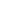 5. RÚBRICA DE EVALUACIÓN DE LOS APRENDIZAJESGrados de adquisición de las competencias específicas6. RÚBRICA DE EVALUACIÓN DE SITUACIONES DE APRENDIZAJESituación de aprendizajeGrados de adquisición de las competencias en situaciones de aprendizaje PROGRAMACIÓN DIDÁCTICA 1º PRIMARIA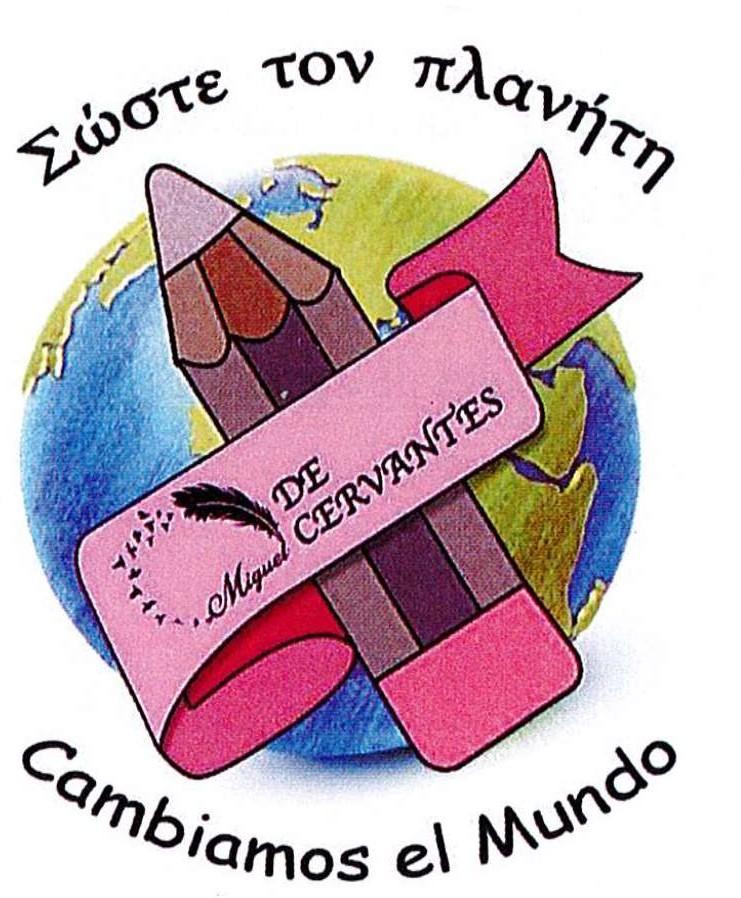 Curso 2022/2023(LOMLOE)C.E.I.P.S.O MIGUEL DE CERVANTES INGLÉSELEMENTOS A EVALUARINDICADORES DE LOGROINDICADORES DE LOGROINDICADORES DE LOGROResultadoELEMENTOS A EVALUARNo conseguidoConseguido parcialmenteTotalmente conseguidoResultadoProgramación didáctica.No se adecúa al contexto del aula.Se adecúa parcialmente al contexto del aula.Se adecúa completamente al contexto del aula.Planes de mejora.No se han adoptado medidas de mejora tras los resultados académicos obtenidos.Se han identificado las medidas de mejora a adoptar tras los resultados académicos obtenidos.Se han adoptado medidas de mejora según los resultados académicos obtenidos.Medidas de atención a la diversidad.No se han adoptado las medidas adecuadas de atención a la diversidad.Se han identificado las medidas de atención a la diversidad a adoptar.Se han adoptado medidas de atención a la diversidad adecuadas.Temas transversales.No se han trabajado todos los temas transversales en la materia.Se han trabajado la mayoría de los temas transversales en la materia.Se han trabajado todos los temas transversales en la materia.Programa de recuperación.No se ha establecido un programa de recuperación para los alumnos.Se ha iniciado el programa de recuperación para los alumnos que lo necesiten.Se ha establecido un programa de recuperación eficaz para los alumnos que lo necesiten.Objetivos de la materia.No se han alcanzado los objetivos de la materia establecidos.Se han alcanzado parte de los objetivos de la materia establecidos para el curso.Se han alcanzado los objetivos de la materia establecidos para este curso.Competencias.No se han desarrollado la mayoría de las competencias relacionadas con la materia.Se han desarrollado parte de las competencias relacionadas con la materia.Se ha logrado el desarrollo de las Competencias relacionadas con esta materia.Práctica docente.La práctica docente no ha sido satisfactoria.La práctica docente ha sido parcialmente satisfactoria.La práctica docente ha sido satisfactoria.Programas de mejora para la práctica docente.No se han diseñado programas de mejora para la práctica docente.Se han identificado los puntos para diseñar un programa de mejora para la práctica docente.Se han diseñado programas de mejora para la práctica docente.Materiales y recursos didácticos.Los materiales y recursos didácticos utilizados no han sido los adecuados.Los materiales y recursos didácticos han sido parcialmente adecuados.Los materiales y recursos didácticos han sido completamente adecuados.Distribución de espacios y tiempos.La distribución de los espacios y tiempos no han sido adecuados a los métodos didácticos y pedagógicos utilizados.La distribución de los espacios y tiempos han sido parcialmente adecuados a los métodos didácticos y pedagógicos utilizados.La distribución de los espacios y tiempos han sido adecuados a los métodos didácticos y pedagógicos utilizados.Métodos didácticos y pedagógicos.Los métodos didácticos y pedagógicos utilizados no han contribuido a la mejora del clima de aula y de centro.Los métodos didácticos y pedagógicos utilizados han contribuido parcialmente a la mejora del clima de aula y de centro.Los métodos didácticos y pedagógicos utilizados han contribuido a la mejora del clima de aula y de centro.Resultados de la evaluación.Los resultados de la evaluación en esta materia no han sido satisfactorios.Los resultados de la evaluación en esta materia han sido moderados.Los resultados de la evaluación en esta materia han sido muy satisfactorios.1º DE PRIMARIA UNIT 1: I LOVE SCHOOLTemporalización (aprox.): Del 20 de septiembre 2022 al 4 de noviembre1º DE PRIMARIA UNIT 1: I LOVE SCHOOLTemporalización (aprox.): Del 20 de septiembre 2022 al 4 de noviembre1º DE PRIMARIA UNIT 1: I LOVE SCHOOLTemporalización (aprox.): Del 20 de septiembre 2022 al 4 de noviembre1º DE PRIMARIA UNIT 1: I LOVE SCHOOLTemporalización (aprox.): Del 20 de septiembre 2022 al 4 de noviembreCOMPETENCIAS CLAVE: CCL, CP, STEM, CD, CPSAA, CC, CE, CCECCOMPETENCIAS CLAVE: CCL, CP, STEM, CD, CPSAA, CC, CE, CCECCOMPETENCIAS CLAVE: CCL, CP, STEM, CD, CPSAA, CC, CE, CCECCOMPETENCIAS CLAVE: CCL, CP, STEM, CD, CPSAA, CC, CE, CCECCRITERIOS DE EVALUACIÓNCONTENIDOSCOMPETENCIA ESPECÍFICA 1PERFIL DE SALIDA: CCL2, CCL3, CP1, CP2, STEM1, CD1, CPSAA5, CCEC21.1 Reconocer, interpretar y analizar el sentido global, así como palabras y frases específicas de textos orales, escritos y multimodales breves y sencillos sobre temas frecuentes y cotidianos de relevancia personal y ámbitos próximos a su experiencia, así como de textos literarios adecuados al nivel de desarrollo del alumnado, expresados de forma comprensible, clara y en lengua estándar a través de distintos soportes.1.2 Seleccionar, organizar y aplicar, de forma guiada, estrategias y conocimientos adecuados en situaciones comunicativas cotidianas y de relevancia para el alumnado para captar el sentido global y procesar informaciones explícitas en textos diversos.A. Comunicación- Modelos contextuales y géneros discursivos básicos en la comprensión, producción y coproducción de textos orales, escritos y multimodales, breves y sencillos, literarios y no literarios: características y reconocimiento del contexto, organización y estructuración según la estructura interna.- Estrategias básicas para la comprensión, la planificación y la producción de textos orales, escritos y multimodales breves, sencillos y contextualizados.COMPETENCIA ESPECÍFICA 2PERFIL DE SALIDA: CCL1, CP1, CP2, STEM1, CD2, CPSAA5, CE1, CCEC42.1 Expresar oralmente textos breves y sencillos, previamente preparados, sobre asuntos cotidianos y de relevancia para el alumnado, utilizando, de forma guiada, recursos verbales y no verbales, y usando formas y estructuras básicas y de uso frecuente propias de la lengua extranjera.2.2 Organizar y redactar textos breves y sencillos, previamente preparados, con adecuación a la situación comunicativa propuesta, a través de herramientas analógicas y digitales, y usando estructuras y léxico básico de uso común sobre asuntos cotidianos y frecuentes, de relevancia personal para el alumnado y próximos a su experiencia.2.3 Seleccionar, organizar y aplicar, de forma guiada, conocimientos y estrategias para preparar y producir textos adecuados a las intenciones comunicativas, las características contextuales y la tipología textual, usando, con ayuda, recursos físicos o digitales en función de la tarea y las necesidades de cada momento.A. Comunicación- Funciones comunicativas básicas adecuadas al ámbito y al contexto.- Patrones sonoros, acentuales, rítmicos y de entonación básicos, y funciones comunicativas generales asociadas a dichos patrones.- Modelos contextuales y géneros discursivos básicos en la comprensión, producción y coproducción de textos orales, escritos y multimodales, breves y sencillos, literarios y no literarios: características y reconocimiento del contexto, organización y estructuración según la estructura interna.- Unidades lingüísticas básicas y significados asociados a dichas unidades.- Léxico básico y de interés para el alumnado, relativo a identificación personal, relaciones interpersonales próximas, lugares y entornos cercanos, ocio y tiempo libre, vida cotidiana.- Convenciones ortográficas básicas y significados asociados a los formatos y elementos gráficos.- Estrategias básicas para la comprensión, la planificación y la producción de textos orales, escritos y multimodales breves, sencillos y contextualizados.COMPETENCIA ESPECÍFICA 3PERFIL DE SALIDA: CCL5, CP1, CP2, STEM1, CPSAA3, CC3, CE1, CE33.1 Planificar y participar en situaciones interactivas breves y sencillas sobre temas cotidianos, de relevancia personal y próximos a su experiencia, a través de diversos soportes, apoyándose en recursos tales como la repetición, el ritmo pausado o el lenguaje no verbal, y mostrando empatía y respeto por la cortesía lingüística y la etiqueta digital, así como por las diferentes necesidades, ideas y motivaciones de los interlocutores e interlocutoras. 3.2 Seleccionar, organizar y utilizar, de forma guiada y en situaciones cotidianas, estrategias elementales para saludar, despedirse y presentarse; formular y contestar preguntas sencillas; expresar mensajes, e iniciar y terminar la comunicación.A. Comunicación- Autoconfianza. El error como instrumento de mejora.- Convenciones y estrategias conversacionales básicas, en formato síncrono o asíncrono, para iniciar, mantener y terminar la comunicación, tomar y ceder la palabra, pedir y dar aclaraciones y explicaciones, comparar y contrastar, colaborar, etc.COMPETENCIA ESPECÍFICA 4PERFIL DE SALIDA:  CCL5, CP1, CP2, CP3, STEM1, CPSAA1, CPSAA3, CCEC14.1 Inferir y explicar textos, conceptos y comunicaciones breves y sencillas, de forma guiada, en situaciones en las que atender a la diversidad, mostrando respeto y empatía por los interlocutores e interlocutoras y por las lenguas empleadas, e interés por participar en la solución de problemas de intercomprensión y de entendimiento en su entorno próximo, apoyándose en diversos recursos y soportes. 4.2 Seleccionar y aplicar, de forma guiada, estrategias básicas que ayuden a crear puentes y faciliten la comprensión y producción de información y la comunicación, adecuadas a las intenciones comunicativas, usando, con ayuda, recursos y apoyos físicos o digitales en función de las necesidades de cada momento.A. Comunicación- Conocimientos, destrezas y actitudes que permiten iniciarse en actividades de mediación en situaciones cotidianas básicas.
B. Plurilingüismo- Comparación elemental entre lenguas a partir de elementos de la lengua extranjera y otras lenguas: origen y parentescos.- Estrategias y técnicas de compensación de las carencias comunicativas para responder eficazmente a una necesidad concreta, a pesar de las limitaciones derivadas del nivel de competencia en la lengua extranjera y en las demás lenguas del repertorio lingüístico propio.COMPETENCIA ESPECÍFICA 5PERFIL DE SALIDA:  CP2, STEM1, CD2, CPSAA1, CPSAA4, CPSAA5, CE35.1 Comparar y contrastar las similitudes y diferencias entre distintas lenguas reflexionando de manera progresivamente autónoma sobre aspectos básicos de su funcionamiento.5.2 Utilizar y diferenciar de forma progresivamente autónoma los conocimientos y estrategias de mejora de su capacidad de comunicar y de aprender la lengua extranjera, con apoyo de otros participantes y de soportes analógicos y digitales. 5.3 Registrar y utilizar, de manera guiada, los progresos y dificultades en el proceso de aprendizaje de la lengua extranjera, reconociendo los aspectos que ayudan a mejorar y realizando actividades de autoevaluación y coevaluación, como las propuestas en el Portfolio Europeo de las Lenguas (PEL) o en un diario de aprendizaje.  A. Comunicación- Recursos para el aprendizaje y estrategias para la búsqueda guiada de información en medios analógicos y digitales.- Propiedad intelectual de las fuentes consultadas y contenidos utilizados.- Herramientas analógicas y digitales básicas para la comprensión, producción y coproducción oral, escrita y multimodal; y plataformas virtuales de interacción y colaboración educativa (aulas virtuales, videoconferencias, herramientas digitales colaborativas...) para el aprendizaje, la comunicación y el desarrollo de proyectos con hablantes o estudiantes de la lengua extranjera.B. Plurilingüismo.- Estrategias básicas de uso común para identificar, organizar, retener, recuperar y utilizar unidades lingüísticas (léxico, morfosintaxis, patrones sonoros, etc.) a partir de la comparación de las lenguas y variedades que conforman el repertorio lingüístico personal.- Léxico y expresiones básicos para comprender enunciados sobre la comunicación, la lengua, el aprendizaje y las herramientas de comunicación y aprendizaje (metalenguaje).- Estrategias y herramientas básicas de autoevaluación y coevaluación, analógicas y digitales, individuales y cooperativas.COMPETENCIA ESPECÍFICA 6PERFIL DE SALIDA:  CCL5, CP3, CPSAA1, CPSAA3, CC2, CC3, CCEC16.1 Actuar con aprecio y respeto en situaciones interculturales, construyendo vínculos entre las diferentes lenguas y culturas, y mostrando rechazo ante cualquier tipo de discriminación, prejuicio y estereotipo en contextos comunicativos cotidianos y habituales. 6.2 Aceptar y respetar la diversidad lingüística, cultural y artística propia de países donde se habla la lengua extranjera como fuente de enriquecimiento personal, mostrando interés por comprender elementos culturales y lingüísticos básicos que fomenten la sostenibilidad y la democracia.6.3 Seleccionar y aplicar, de forma guiada, estrategias básicas para entender y apreciar la diversidad lingüística, cultural y artística.C. Interculturalidad- La lengua extranjera como medio de comunicación y relación con personas de otros países, como forma de acceder a nueva información y como medio para conocer culturas y modos de vida diferentes.- Valoración positiva e interés por establecer contactos y comunicarse a través de diferentes medios con hablantes o estudiantes de la lengua extranjera.- Estrategias de detección de usos discriminatorios del lenguaje verbal y no verbal.- Aspectos socioculturales y sociolingüísticos básicos relativos a las costumbres, la vida cotidiana y las relaciones interpersonales, las convenciones sociales básicas de uso común, el lenguaje no verbal, la cortesía lingüística y la etiqueta digital propias de países donde se habla la lengua extranjera.- Estrategias básicas para entender y apreciar la diversidad lingüística, cultural y artística, a partir de valores ecosociales y democráticos.1º DE PRIMARIA UNIT 2: AFTER SCHOOLTemporalización (aprox.): Del 8 de noviembre al 19 de diciembre de 20221º DE PRIMARIA UNIT 2: AFTER SCHOOLTemporalización (aprox.): Del 8 de noviembre al 19 de diciembre de 20221º DE PRIMARIA UNIT 2: AFTER SCHOOLTemporalización (aprox.): Del 8 de noviembre al 19 de diciembre de 20221º DE PRIMARIA UNIT 2: AFTER SCHOOLTemporalización (aprox.): Del 8 de noviembre al 19 de diciembre de 2022COMPETENCIAS CLAVE: CCL, CP, STEM, CD, CPSAA, CC, CE, CCECCOMPETENCIAS CLAVE: CCL, CP, STEM, CD, CPSAA, CC, CE, CCECCOMPETENCIAS CLAVE: CCL, CP, STEM, CD, CPSAA, CC, CE, CCECCOMPETENCIAS CLAVE: CCL, CP, STEM, CD, CPSAA, CC, CE, CCECCRITERIOS DE EVALUACIÓNCONTENIDOSCOMPETENCIA ESPECÍFICA 1PERFIL DE SALIDA: CCL2, CCL3, CP1, CP2, STEM1, CD1, CPSAA5, CCEC21.1 Reconocer, interpretar y analizar el sentido global, así como palabras y frases específicas de textos orales, escritos y multimodales breves y sencillos sobre temas frecuentes y cotidianos de relevancia personal y ámbitos próximos a su experiencia, así como de textos literarios adecuados al nivel de desarrollo del alumnado, expresados de forma comprensible, clara y en lengua estándar a través de distintos soportes.1.2 Seleccionar, organizar y aplicar, de forma guiada, estrategias y conocimientos adecuados en situaciones comunicativas cotidianas y de relevancia para el alumnado para captar el sentido global y procesar informaciones explícitas en textos diversos.A. Comunicación- Modelos contextuales y géneros discursivos básicos en la comprensión, producción y coproducción de textos orales, escritos y multimodales, breves y sencillos, literarios y no literarios: características y reconocimiento del contexto, organización y estructuración según la estructura interna.- Estrategias básicas para la comprensión, la planificación y la producción de textos orales, escritos y multimodales breves, sencillos y contextualizados.COMPETENCIA ESPECÍFICA 2PERFIL DE SALIDA: CCL1, CP1, CP2, STEM1, CD2, CPSAA5, CE1, CCEC42.1 Expresar oralmente textos breves y sencillos, previamente preparados, sobre asuntos cotidianos y de relevancia para el alumnado, utilizando, de forma guiada, recursos verbales y no verbales, y usando formas y estructuras básicas y de uso frecuente propias de la lengua extranjera.2.2 Organizar y redactar textos breves y sencillos, previamente preparados, con adecuación a la situación comunicativa propuesta, a través de herramientas analógicas y digitales, y usando estructuras y léxico básico de uso común sobre asuntos cotidianos y frecuentes, de relevancia personal para el alumnado y próximos a su experiencia.A. Comunicación- Funciones comunicativas básicas adecuadas al ámbito y al contexto.- Patrones sonoros, acentuales, rítmicos y de entonación básicos, y funciones comunicativas generales asociadas a dichos patrones.- Modelos contextuales y géneros discursivos básicos en la comprensión, producción y coproducción de textos orales, escritos y multimodales, breves y sencillos, literarios y no literarios: características y reconocimiento del contexto, organización y estructuración según la estructura interna.- Unidades lingüísticas básicas y significados asociados a dichas unidades.- Léxico básico y de interés para el alumnado, relativo a identificación personal, relaciones interpersonales próximas, lugares y entornos cercanos, ocio y tiempo libre, vida cotidiana.- Convenciones ortográficas básicas y significados asociados a los formatos y elementos gráficos.COMPETENCIA ESPECÍFICA 3PERFIL DE SALIDA: CCL5, CP1, CP2, STEM1, CPSAA3, CC3, CE1, CE33.1 Planificar y participar en situaciones interactivas breves y sencillas sobre temas cotidianos, de relevancia personal y próximos a su experiencia, a través de diversos soportes, apoyándose en recursos tales como la repetición, el ritmo pausado o el lenguaje no verbal, y mostrando empatía y respeto por la cortesía lingüística y la etiqueta digital, así como por las diferentes necesidades, ideas y motivaciones de los interlocutores e interlocutoras. 3.2 Seleccionar, organizar y utilizar, de forma guiada y en situaciones cotidianas, estrategias elementales para saludar, despedirse y presentarse; formular y contestar preguntas sencillas; expresar mensajes, e iniciar y terminar la comunicación.A. Comunicación- Autoconfianza. El error como instrumento de mejora.- Convenciones y estrategias conversacionales básicas, en formato síncrono o asíncrono, para iniciar, mantener y terminar la comunicación, tomar y ceder la palabra, pedir y dar aclaraciones y explicaciones, comparar y contrastar, colaborar, etc.COMPETENCIA ESPECÍFICA 4PERFIL DE SALIDA:  CCL5, CP1, CP2, CP3, STEM1, CPSAA1, CPSAA3, CCEC14.1 Inferir y explicar textos, conceptos y comunicaciones breves y sencillas, de forma guiada, en situaciones en las que atender a la diversidad, mostrando respeto y empatía por los interlocutores e interlocutoras y por las lenguas empleadas, e interés por participar en la solución de problemas de intercomprensión y de entendimiento en su entorno próximo, apoyándose en diversos recursos y soportes. 4.2 Seleccionar y aplicar, de forma guiada, estrategias básicas que ayuden a crear puentes y faciliten la comprensión y producción de información y la comunicación, adecuadas a las intenciones comunicativas, usando, con ayuda, recursos y apoyos físicos o digitales en función de las necesidades de cada momento.A. Comunicación- Conocimientos, destrezas y actitudes que permiten iniciarse en actividades de mediación en situaciones cotidianas básicas.B. Plurilingüismo- Comparación elemental entre lenguas a partir de elementos de la lengua extranjera y otras lenguas: origen y parentescos.- Estrategias y técnicas de compensación de las carencias comunicativas para responder eficazmente a una necesidad concreta, a pesar de las limitaciones derivadas del nivel de competencia en la lengua extranjera y en las demás lenguas del repertorio lingüístico propio.COMPETENCIA ESPECÍFICA 5PERFIL DE SALIDA:  CP2, STEM1, CD2, CPSAA1, CPSAA4, CPSAA5, CE3 5.1 Comparar y contrastar las similitudes y diferencias entre distintas lenguas reflexionando de manera progresivamente autónoma sobre aspectos básicos de su funcionamiento.5.2 Utilizar y diferenciar de forma progresivamente autónoma los conocimientos y estrategias de mejora de su capacidad de comunicar y de aprender la lengua extranjera, con apoyo de otros participantes y de soportes analógicos y digitales.5.3 Registrar y utilizar, de manera guiada, los progresos y dificultades en el proceso de aprendizaje de la lengua extranjera, reconociendo los aspectos que ayudan a mejorar y realizando actividades de autoevaluación y coevaluación, como las propuestas en el Portfolio Europeo de las Lenguas (PEL) o en un diario de aprendizaje.A. Comunicación- Recursos para el aprendizaje y estrategias para la búsqueda guiada de información en medios analógicos y digitales.- Propiedad intelectual de las fuentes consultadas y contenidos utilizados.- Herramientas analógicas y digitales básicas para la comprensión, producción y coproducción oral, escrita y multimodal; y plataformas virtuales de interacción y colaboración educativa (aulas virtuales, videoconferencias, herramientas digitales colaborativas...) para el aprendizaje, la comunicación y el desarrollo de proyectos con hablantes o estudiantes de la lengua extranjera.B. Plurilingüismo.- Estrategias básicas de uso común para identificar, organizar, retener, recuperar y utilizar unidades lingüísticas (léxico, morfosintaxis, patrones sonoros, etc.) a partir de la comparación de las lenguas y variedades que conforman el repertorio lingüístico personal.- Léxico y expresiones básicos para comprender enunciados sobre la comunicación, la lengua, el aprendizaje y las herramientas de comunicación y aprendizaje (metalenguaje).- Estrategias y herramientas básicas de autoevaluación y coevaluación, analógicas y digitales, individuales y cooperativas.COMPETENCIA ESPECÍFICA 6PERFIL DE SALIDA:  CCL5, CP3, CPSAA1, CPSAA3, CC2, CC3, CCEC16.1 Actuar con aprecio y respeto en situaciones interculturales, construyendo vínculos entre las diferentes lenguas y culturas, y mostrando rechazo ante cualquier tipo de discriminación, prejuicio y estereotipo en contextos comunicativos cotidianos y habituales. 6.2 Aceptar y respetar la diversidad lingüística, cultural y artística propia de países donde se habla la lengua extranjera como fuente de enriquecimiento personal, mostrando interés por comprender elementos culturales y lingüísticos básicos que fomenten la sostenibilidad y la democracia.6.3 Seleccionar y aplicar, de forma guiada, estrategias básicas para entender y apreciar la diversidad lingüística, cultural y artística.C. Interculturalidad- La lengua extranjera como medio de comunicación y relación con personas de otros países, como forma de acceder a nueva información y como medio para conocer culturas y modos de vida diferentes.- Valoración positiva e interés por establecer contactos y comunicarse a través de diferentes medios con hablantes o estudiantes de la lengua extranjera.- Estrategias de detección de usos discriminatorios del lenguaje verbal y no verbal.- Aspectos socioculturales y sociolingüísticos básicos relativos a las costumbres, la vida cotidiana y las relaciones interpersonales, las convenciones sociales básicas de uso común, el lenguaje no verbal, la cortesía lingüística y la etiqueta digital propias de países donde se habla la lengua extranjera.- Estrategias básicas para entender y apreciar la diversidad lingüística, cultural y artística, a partir de valores ecosociales y democráticos.1º DE PRIMARIA UNIT 3: A WINTER WALKTemporalización (aprox.): Del 9 de enero al 16 de febrero de 20231º DE PRIMARIA UNIT 3: A WINTER WALKTemporalización (aprox.): Del 9 de enero al 16 de febrero de 20231º DE PRIMARIA UNIT 3: A WINTER WALKTemporalización (aprox.): Del 9 de enero al 16 de febrero de 20231º DE PRIMARIA UNIT 3: A WINTER WALKTemporalización (aprox.): Del 9 de enero al 16 de febrero de 2023COMPETENCIAS CLAVE: CCL, CP, STEM, CD, CPSAA, CC, CE, CCECCOMPETENCIAS CLAVE: CCL, CP, STEM, CD, CPSAA, CC, CE, CCECCOMPETENCIAS CLAVE: CCL, CP, STEM, CD, CPSAA, CC, CE, CCECCOMPETENCIAS CLAVE: CCL, CP, STEM, CD, CPSAA, CC, CE, CCECCRITERIOS DE EVALUACIÓNCONTENIDOSCOMPETENCIA ESPECÍFICA 1PERFIL DE SALIDA: CCL2, CCL3, CP1, CP2, STEM1, CD1, CPSAA5, CCEC21.1 Reconocer, interpretar y analizar el sentido global, así como palabras y frases específicas de textos orales, escritos y multimodales breves y sencillos sobre temas frecuentes y cotidianos de relevancia personal y ámbitos próximos a su experiencia, así como de textos literarios adecuados al nivel de desarrollo del alumnado, expresados de forma comprensible, clara y en lengua estándar a través de distintos soportes.1.2 Seleccionar, organizar y aplicar, de forma guiada, estrategias y conocimientos adecuados en situaciones comunicativas cotidianas y de relevancia para el alumnado para captar el sentido global y procesar informaciones explícitas en textos diversos.A. Comunicación- Modelos contextuales y géneros discursivos básicos en la comprensión, producción y coproducción de textos orales, escritos y multimodales, breves y sencillos, literarios y no literarios: características y reconocimiento del contexto, organización y estructuración según la estructura interna.- Estrategias básicas para la comprensión, la planificación y la producción de textos orales, escritos y multimodales breves, sencillos y contextualizados.COMPETENCIA ESPECÍFICA 2PERFIL DE SALIDA: CCL1, CP1, CP2, STEM1, CD2, CPSAA5, CE1, CCEC42.1 Expresar oralmente textos breves y sencillos, previamente preparados, sobre asuntos cotidianos y de relevancia para el alumnado, utilizando, de forma guiada, recursos verbales y no verbales, y usando formas y estructuras básicas y de uso frecuente propias de la lengua extranjera.2.2 Organizar y redactar textos breves y sencillos, previamente preparados, con adecuación a la situación comunicativa propuesta, a través de herramientas analógicas y digitales, y usando estructuras y léxico básico de uso común sobre asuntos cotidianos y frecuentes, de relevancia personal para el alumnado y próximos a su experiencia.2.3 Seleccionar, organizar y aplicar, de forma guiada, conocimientos y estrategias para preparar y producir textos adecuados a las intenciones comunicativas, las características contextuales y la tipología textual, usando, con ayuda, recursos físicos o digitales en función de la tarea y las necesidades de cada momento.A. Comunicación- Funciones comunicativas básicas adecuadas al ámbito y al contexto.- Patrones sonoros, acentuales, rítmicos y de entonación básicos, y funciones comunicativas generales asociadas a dichos patrones.- Modelos contextuales y géneros discursivos básicos en la comprensión, producción y coproducción de textos orales, escritos y multimodales, breves y sencillos, literarios y no literarios: características y reconocimiento del contexto, organización y estructuración según la estructura interna.- Unidades lingüísticas básicas y significados asociados a dichas unidades.- Léxico básico y de interés para el alumnado, relativo a identificación personal, relaciones interpersonales próximas, lugares y entornos cercanos, ocio y tiempo libre, vida cotidiana.- Convenciones ortográficas básicas y significados asociados a los formatos y elementos gráficos.- Estrategias básicas para la comprensión, la planificación y la producción de textos orales, escritos y multimodales breves, sencillos y contextualizados.COMPETENCIA ESPECÍFICA 3PERFIL DE SALIDA: CCL5, CP1, CP2, STEM1, CPSAA3, CC3, CE1, CE33.1 Planificar y participar en situaciones interactivas breves y sencillas sobre temas cotidianos, de relevancia personal y próximos a su experiencia, a través de diversos soportes, apoyándose en recursos tales como la repetición, el ritmo pausado o el lenguaje no verbal, y mostrando empatía y respeto por la cortesía lingüística y la etiqueta digital, así como por las diferentes necesidades, ideas y motivaciones de los interlocutores e interlocutoras.3.2 Seleccionar, organizar y utilizar, de forma guiada y en situaciones cotidianas, estrategias elementales para saludar, despedirse y presentarse; formular y contestar preguntas sencillas; expresar mensajes, e iniciar y terminar la comunicación.A. Comunicación- Autoconfianza. El error como instrumento de mejora.- Convenciones y estrategias conversacionales básicas, en formato síncrono o asíncrono, para iniciar, mantener y terminar la comunicación, tomar y ceder la palabra, pedir y dar aclaraciones y explicaciones, comparar y contrastar, colaborar, etc.COMPETENCIA ESPECÍFICA 4PERFIL DE SALIDA:  CCL5, CP1, CP2, CP3, STEM1, CPSAA1, CPSAA3, CCEC14.1 Inferir y explicar textos, conceptos y comunicaciones breves y sencillas, de forma guiada, en situaciones en las que atender a la diversidad, mostrando respeto y empatía por los interlocutores e interlocutoras y por las lenguas empleadas, e interés por participar en la solución de problemas de intercomprensión y de entendimiento en su entorno próximo, apoyándose en diversos recursos y soportes. 4.2 Seleccionar y aplicar, de forma guiada, estrategias básicas que ayuden a crear puentes y faciliten la comprensión y producción de información y la comunicación, adecuadas a las intenciones comunicativas, usando, con ayuda, recursos y apoyos físicos o digitales en función de las necesidades de cada momento.A. Comunicación- Conocimientos, destrezas y actitudes que permiten iniciarse en actividades de mediación en situaciones cotidianas básicas.
B. Plurilingüismo- Comparación elemental entre lenguas a partir de elementos de la lengua extranjera y otras lenguas: origen y parentescos.- Estrategias y técnicas de compensación de las carencias comunicativas para responder eficazmente a una necesidad concreta, a pesar de las limitaciones derivadas del nivel de competencia en la lengua extranjera y en las demás lenguas del repertorio lingüístico propio.COMPETENCIA ESPECÍFICA 5PERFIL DE SALIDA:  CP2, STEM1, CD2, CPSAA1, CPSAA4, CPSAA5, CE3 5.1 Comparar y contrastar las similitudes y diferencias entre distintas lenguas reflexionando de manera progresivamente autónoma sobre aspectos básicos de su funcionamiento.5.2 Utilizar y diferenciar de forma progresivamente autónoma los conocimientos y estrategias de mejora de su capacidad de comunicar y de aprender la lengua extranjera, con apoyo de otros participantes y de soportes analógicos y digitales.  5.3 Registrar y utilizar, de manera guiada, los progresos y dificultades en el proceso de aprendizaje de la lengua extranjera, reconociendo los aspectos que ayudan a mejorar y realizando actividades de autoevaluación y coevaluación, como las propuestas en el Portfolio Europeo de las Lenguas (PEL) o en un diario de aprendizaje.A. Comunicación- Recursos para el aprendizaje y estrategias para la búsqueda guiada de información en medios analógicos y digitales.- Propiedad intelectual de las fuentes consultadas y contenidos utilizados.- Herramientas analógicas y digitales básicas para la comprensión, producción y coproducción oral, escrita y multimodal; y plataformas virtuales de interacción y colaboración educativa (aulas virtuales, videoconferencias, herramientas digitales colaborativas...) para el aprendizaje, la comunicación y el desarrollo de proyectos con hablantes o estudiantes de la lengua extranjera.B. Plurilingüismo.- Estrategias básicas de uso común para identificar, organizar, retener, recuperar y utilizar unidades lingüísticas (léxico, morfosintaxis, patrones sonoros, etc.) a partir de la comparación de las lenguas y variedades que conforman el repertorio lingüístico personal.- Léxico y expresiones básicos para comprender enunciados sobre la comunicación, la lengua, el aprendizaje y las herramientas de comunicación y aprendizaje (metalenguaje).- Estrategias y herramientas básicas de autoevaluación y coevaluación, analógicas y digitales, individuales y cooperativas.COMPETENCIA ESPECÍFICA 6PERFIL DE SALIDA:  CCL5, CP3, CPSAA1, CPSAA3, CC2, CC3, CCEC16.1 Actuar con aprecio y respeto en situaciones interculturales, construyendo vínculos entre las diferentes lenguas y culturas, y mostrando rechazo ante cualquier tipo de discriminación, prejuicio y estereotipo en contextos comunicativos cotidianos y habituales. 6.2 Aceptar y respetar la diversidad lingüística, cultural y artística propia de países donde se habla la lengua extranjera como fuente de enriquecimiento personal, mostrando interés por comprender elementos culturales y lingüísticos básicos que fomenten la sostenibilidad y la democracia.6.3 Seleccionar y aplicar, de forma guiada, estrategias básicas para entender y apreciar la diversidad lingüística, cultural y artística.C. Interculturalidad- La lengua extranjera como medio de comunicación y relación con personas de otros países, como forma de acceder a nueva información y como medio para conocer culturas y modos de vida diferentes.- Valoración positiva e interés por establecer contactos y comunicarse a través de diferentes medios con hablantes o estudiantes de la lengua extranjera.- Estrategias de detección de usos discriminatorios del lenguaje verbal y no verbal.- Aspectos socioculturales y sociolingüísticos básicos relativos a las costumbres, la vida cotidiana y las relaciones interpersonales, las convenciones sociales básicas de uso común, el lenguaje no verbal, la cortesía lingüística y la etiqueta digital propias de países donde se habla la lengua extranjera.- Estrategias básicas para entender y apreciar la diversidad lingüística, cultural y artística, a partir de valores ecosociales y democráticos.	1º DE PRIMARIA UNIT 4: TIME TO TIDY UPTemporalización (aprox.): Del 17 de febrero al 24 de marzo de 2023	1º DE PRIMARIA UNIT 4: TIME TO TIDY UPTemporalización (aprox.): Del 17 de febrero al 24 de marzo de 2023	1º DE PRIMARIA UNIT 4: TIME TO TIDY UPTemporalización (aprox.): Del 17 de febrero al 24 de marzo de 2023	1º DE PRIMARIA UNIT 4: TIME TO TIDY UPTemporalización (aprox.): Del 17 de febrero al 24 de marzo de 2023COMPETENCIAS CLAVE: CCL, CP, STEM, CD, CPSAA, CC, CE, CCECCOMPETENCIAS CLAVE: CCL, CP, STEM, CD, CPSAA, CC, CE, CCECCOMPETENCIAS CLAVE: CCL, CP, STEM, CD, CPSAA, CC, CE, CCECCOMPETENCIAS CLAVE: CCL, CP, STEM, CD, CPSAA, CC, CE, CCECCRITERIOS DE EVALUACIÓNCONTENIDOSCOMPETENCIA ESPECÍFICA 1PERFIL DE SALIDA: CCL2, CCL3, CP1, CP2, STEM1, CD1, CPSAA5, CCEC21.1 Reconocer, interpretar y analizar el sentido global, así como palabras y frases específicas de textos orales, escritos y multimodales breves y sencillos sobre temas frecuentes y cotidianos de relevancia personal y ámbitos próximos a su experiencia, así como de textos literarios adecuados al nivel de desarrollo del alumnado, expresados de forma comprensible, clara y en lengua estándar a través de distintos soportes.1.2 Seleccionar, organizar y aplicar, de forma guiada, estrategias y conocimientos adecuados en situaciones comunicativas cotidianas y de relevancia para el alumnado para captar el sentido global y procesar informaciones explícitas en textos diversos.A. Comunicación- Modelos contextuales y géneros discursivos básicos en la comprensión, producción y coproducción de textos orales, escritos y multimodales, breves y sencillos, literarios y no literarios: características y reconocimiento del contexto, organización y estructuración según la estructura interna.- Estrategias básicas para la comprensión, la planificación y la producción de textos orales, escritos y multimodales breves, sencillos y contextualizados.COMPETENCIA ESPECÍFICA 2PERFIL DE SALIDA: CCL1, CP1, CP2, STEM1, CD2, CPSAA5, CE1, CCEC42.1 Expresar oralmente textos breves y sencillos, previamente preparados, sobre asuntos cotidianos y de relevancia para el alumnado, utilizando, de forma guiada, recursos verbales y no verbales, y usando formas y estructuras básicas y de uso frecuente propias de la lengua extranjera.2.2 Organizar y redactar textos breves y sencillos, previamente preparados, con adecuación a la situación comunicativa propuesta, a través de herramientas analógicas y digitales, y usando estructuras y léxico básico de uso común sobre asuntos cotidianos y frecuentes, de relevancia personal para el alumnado y próximos a su experiencia.2.3 Seleccionar, organizar y aplicar, de forma guiada, conocimientos y estrategias para preparar y producir textos adecuados a las intenciones comunicativas, las características contextuales y la tipología textual, usando, con ayuda, recursos físicos o digitales en función de la tarea y las necesidades de cada momento.A. Comunicación- Funciones comunicativas básicas adecuadas al ámbito y al contexto.- Patrones sonoros, acentuales, rítmicos y de entonación básicos, y funciones comunicativas generales asociadas a dichos patrones.- Modelos contextuales y géneros discursivos básicos en la comprensión, producción y coproducción de textos orales, escritos y multimodales, breves y sencillos, literarios y no literarios: características y reconocimiento del contexto, organización y estructuración según la estructura interna.- Unidades lingüísticas básicas y significados asociados a dichas unidades.- Léxico básico y de interés para el alumnado, relativo a identificación personal, relaciones interpersonales próximas, lugares y entornos cercanos, ocio y tiempo libre, vida cotidiana.- Convenciones ortográficas básicas y significados asociados a los formatos y elementos gráficos.- Estrategias básicas para la comprensión, la planificación y la producción de textos orales, escritos y multimodales breves, sencillos y contextualizados.COMPETENCIA ESPECÍFICA 3PERFIL DE SALIDA: CCL5, CP1, CP2, STEM1, CPSAA3, CC3, CE1, CE33.1 Planificar y participar en situaciones interactivas breves y sencillas sobre temas cotidianos, de relevancia personal y próximos a su experiencia, a través de diversos soportes, apoyándose en recursos tales como la repetición, el ritmo pausado o el lenguaje no verbal, y mostrando empatía y respeto por la cortesía lingüística y la etiqueta digital, así como por las diferentes necesidades, ideas y motivaciones de los interlocutores e interlocutoras. 3.2 Seleccionar, organizar y utilizar, de forma guiada y en situaciones cotidianas, estrategias elementales para saludar, despedirse y presentarse; formular y contestar preguntas sencillas; expresar mensajes, e iniciar y terminar la comunicación.A. Comunicación- Autoconfianza. El error como instrumento de mejora.- Convenciones y estrategias conversacionales básicas, en formato síncrono o asíncrono, para iniciar, mantener y terminar la comunicación, tomar y ceder la palabra, pedir y dar aclaraciones y explicaciones, comparar y contrastar, colaborar, etc.COMPETENCIA ESPECÍFICA 4PERFIL DE SALIDA:  CCL5, CP1, CP2, CP3, STEM1, CPSAA1, CPSAA3, CCEC14.1 Inferir y explicar textos, conceptos y comunicaciones breves y sencillas, de forma guiada, en situaciones en las que atender a la diversidad, mostrando respeto y empatía por los interlocutores e interlocutoras y por las lenguas empleadas, e interés por participar en la solución de problemas de intercomprensión y de entendimiento en su entorno próximo, apoyándose en diversos recursos y soportes. 4.2 Seleccionar y aplicar, de forma guiada, estrategias básicas que ayuden a crear puentes y faciliten la comprensión y producción de información y la comunicación, adecuadas a las intenciones comunicativas, usando, con ayuda, recursos y apoyos físicos o digitales en función de las necesidades de cada momento.A. Comunicación- Conocimientos, destrezas y actitudes que permiten iniciarse en actividades de mediación en situaciones cotidianas básicas.
B. Plurilingüismo- Comparación elemental entre lenguas a partir de elementos de la lengua extranjera y otras lenguas: origen y parentescos.- Estrategias y técnicas de compensación de las carencias comunicativas para responder eficazmente a una necesidad concreta, a pesar de las limitaciones derivadas del nivel de competencia en la lengua extranjera y en las demás lenguas del repertorio lingüístico propio.COMPETENCIA ESPECÍFICA 5PERFIL DE SALIDA:  CP2, STEM1, CD2, CPSAA1, CPSAA4, CPSAA5, CE35.1 Comparar y contrastar las similitudes y diferencias entre distintas lenguas reflexionando de manera progresivamente autónoma sobre aspectos básicos de su funcionamiento.5.2 Utilizar y diferenciar de forma progresivamente autónoma los conocimientos y estrategias de mejora de su capacidad de comunicar y de aprender la lengua extranjera, con apoyo de otros participantes y de soportes analógicos y digitales. 5.3 Registrar y utilizar, de manera guiada, los progresos y dificultades en el proceso de aprendizaje de la lengua extranjera, reconociendo los aspectos que ayudan a mejorar y realizando actividades de autoevaluación y coevaluación, como las propuestas en el Portfolio Europeo de las Lenguas (PEL) o en un diario de aprendizaje.  A. Comunicación- Recursos para el aprendizaje y estrategias para la búsqueda guiada de información en medios analógicos y digitales.- Propiedad intelectual de las fuentes consultadas y contenidos utilizados.- Herramientas analógicas y digitales básicas para la comprensión, producción y coproducción oral, escrita y multimodal; y plataformas virtuales de interacción y colaboración educativa (aulas virtuales, videoconferencias, herramientas digitales colaborativas...) para el aprendizaje, la comunicación y el desarrollo de proyectos con hablantes o estudiantes de la lengua extranjera.B. Plurilingüismo.- Estrategias básicas de uso común para identificar, organizar, retener, recuperar y utilizar unidades lingüísticas (léxico, morfosintaxis, patrones sonoros, etc.) a partir de la comparación de las lenguas y variedades que conforman el repertorio lingüístico personal.- Léxico y expresiones básicos para comprender enunciados sobre la comunicación, la lengua, el aprendizaje y las herramientas de comunicación y aprendizaje (metalenguaje).- Estrategias y herramientas básicas de autoevaluación y coevaluación, analógicas y digitales, individuales y cooperativas.COMPETENCIA ESPECÍFICA 6PERFIL DE SALIDA:  CCL5, CP3, CPSAA1, CPSAA3, CC2, CC3, CCEC16.1 Actuar con aprecio y respeto en situaciones interculturales, construyendo vínculos entre las diferentes lenguas y culturas, y mostrando rechazo ante cualquier tipo de discriminación, prejuicio y estereotipo en contextos comunicativos cotidianos y habituales. 6.2 Aceptar y respetar la diversidad lingüística, cultural y artística propia de países donde se habla la lengua extranjera como fuente de enriquecimiento personal, mostrando interés por comprender elementos culturales y lingüísticos básicos que fomenten la sostenibilidad y la democracia.6.3 Seleccionar y aplicar, de forma guiada, estrategias básicas para entender y apreciar la diversidad lingüística, cultural y artística.C. Interculturalidad- La lengua extranjera como medio de comunicación y relación con personas de otros países, como forma de acceder a nueva información y como medio para conocer culturas y modos de vida diferentes.- Valoración positiva e interés por establecer contactos y comunicarse a través de diferentes medios con hablantes o estudiantes de la lengua extranjera.- Estrategias de detección de usos discriminatorios del lenguaje verbal y no verbal.- Aspectos socioculturales y sociolingüísticos básicos relativos a las costumbres, la vida cotidiana y las relaciones interpersonales, las convenciones sociales básicas de uso común, el lenguaje no verbal, la cortesía lingüística y la etiqueta digital propias de países donde se habla la lengua extranjera.- Estrategias básicas para entender y apreciar la diversidad lingüística, cultural y artística, a partir de valores ecosociales y democráticos.1º DE PRIMARIA UNIT 5: I TAKE HARRY TO THE VETTemporalización (aprox.): Del 27 de marzo al 12 de mayo 20231º DE PRIMARIA UNIT 5: I TAKE HARRY TO THE VETTemporalización (aprox.): Del 27 de marzo al 12 de mayo 20231º DE PRIMARIA UNIT 5: I TAKE HARRY TO THE VETTemporalización (aprox.): Del 27 de marzo al 12 de mayo 20231º DE PRIMARIA UNIT 5: I TAKE HARRY TO THE VETTemporalización (aprox.): Del 27 de marzo al 12 de mayo 2023COMPETENCIAS CLAVE: CCL, CP, STEM, CD, CPSAA, CC, CE, CCECCOMPETENCIAS CLAVE: CCL, CP, STEM, CD, CPSAA, CC, CE, CCECCOMPETENCIAS CLAVE: CCL, CP, STEM, CD, CPSAA, CC, CE, CCECCOMPETENCIAS CLAVE: CCL, CP, STEM, CD, CPSAA, CC, CE, CCECCRITERIOS DE EVALUACIÓNCONTENIDOSCOMPETENCIA ESPECÍFICA 1PERFIL DE SALIDA: CCL2, CCL3, CP1, CP2, STEM1, CD1, CPSAA5, CCEC21.1 Reconocer, interpretar y analizar el sentido global, así como palabras y frases específicas de textos orales, escritos y multimodales breves y sencillos sobre temas frecuentes y cotidianos de relevancia personal y ámbitos próximos a su experiencia, así como de textos literarios adecuados al nivel de desarrollo del alumnado, expresados de forma comprensible, clara y en lengua estándar a través de distintos soportes.1.2 Seleccionar, organizar y aplicar, de forma guiada, estrategias y conocimientos adecuados en situaciones comunicativas cotidianas y de relevancia para el alumnado para captar el sentido global y procesar informaciones explícitas en textos diversos.A. Comunicación- Modelos contextuales y géneros discursivos básicos en la comprensión, producción y coproducción de textos orales, escritos y multimodales, breves y sencillos, literarios y no literarios: características y reconocimiento del contexto, organización y estructuración según la estructura interna.- Estrategias básicas para la comprensión, la planificación y la producción de textos orales, escritos y multimodales breves, sencillos y contextualizados.COMPETENCIA ESPECÍFICA 2PERFIL DE SALIDA: CCL1, CP1, CP2, STEM1, CD2, CPSAA5, CE1, CCEC42.1 Expresar oralmente textos breves y sencillos, previamente preparados, sobre asuntos cotidianos y de relevancia para el alumnado, utilizando, de forma guiada, recursos verbales y no verbales, y usando formas y estructuras básicas y de uso frecuente propias de la lengua extranjera.2.2 Organizar y redactar textos breves y sencillos, previamente preparados, con adecuación a la situación comunicativa propuesta, a través de herramientas analógicas y digitales, y usando estructuras y léxico básico de uso común sobre asuntos cotidianos y frecuentes, de relevancia personal para el alumnado y próximos a su experiencia.2.3 Seleccionar, organizar y aplicar, de forma guiada, conocimientos y estrategias para preparar y producir textos adecuados a las intenciones comunicativas, las características contextuales y la tipología textual, usando, con ayuda, recursos físicos o digitales en función de la tarea y las necesidades de cada momento.A. Comunicación- Funciones comunicativas básicas adecuadas al ámbito y al contexto.- Patrones sonoros, acentuales, rítmicos y de entonación básicos, y funciones comunicativas generales asociadas a dichos patrones.- Modelos contextuales y géneros discursivos básicos en la comprensión, producción y coproducción de textos orales, escritos y multimodales, breves y sencillos, literarios y no literarios: características y reconocimiento del contexto, organización y estructuración según la estructura interna.- Unidades lingüísticas básicas y significados asociados a dichas unidades.- Léxico básico y de interés para el alumnado, relativo a identificación personal, relaciones interpersonales próximas, lugares y entornos cercanos, ocio y tiempo libre, vida cotidiana.- Convenciones ortográficas básicas y significados asociados a los formatos y elementos gráficos.- Estrategias básicas para la comprensión, la planificación y la producción de textos orales, escritos y multimodales breves, sencillos y contextualizados.COMPETENCIA ESPECÍFICA 3PERFIL DE SALIDA: CCL5, CP1, CP2, STEM1, CPSAA3, CC3, CE1, CE33.1 Planificar y participar en situaciones interactivas breves y sencillas sobre temas cotidianos, de relevancia personal y próximos a su experiencia, a través de diversos soportes, apoyándose en recursos tales como la repetición, el ritmo pausado o el lenguaje no verbal, y mostrando empatía y respeto por la cortesía lingüística y la etiqueta digital, así como por las diferentes necesidades, ideas y motivaciones de los interlocutores e interlocutoras. 3.2 Seleccionar, organizar y utilizar, de forma guiada y en situaciones cotidianas, estrategias elementales para saludar, despedirse y presentarse; formular y contestar preguntas sencillas; expresar mensajes, e iniciar y terminar la comunicación.A. Comunicación- Autoconfianza. El error como instrumento de mejora.- Convenciones y estrategias conversacionales básicas, en formato síncrono o asíncrono, para iniciar, mantener y terminar la comunicación, tomar y ceder la palabra, pedir y dar aclaraciones y explicaciones, comparar y contrastar, colaborar, etc.COMPETENCIA ESPECÍFICA 4PERFIL DE SALIDA:  CCL5, CP1, CP2, CP3, STEM1, CPSAA1, CPSAA3, CCEC14.1 Inferir y explicar textos, conceptos y comunicaciones breves y sencillas, de forma guiada, en situaciones en las que atender a la diversidad, mostrando respeto y empatía por los interlocutores e interlocutoras y por las lenguas empleadas, e interés por participar en la solución de problemas de intercomprensión y de entendimiento en su entorno próximo, apoyándose en diversos recursos y soportes. 4.2 Seleccionar y aplicar, de forma guiada, estrategias básicas que ayuden a crear puentes y faciliten la comprensión y producción de información y la comunicación, adecuadas a las intenciones comunicativas, usando, con ayuda, recursos y apoyos físicos o digitales en función de las necesidades de cada momento.A. Comunicación- Conocimientos, destrezas y actitudes que permiten iniciarse en actividades de mediación en situaciones cotidianas básicas.
B. Plurilingüismo- Comparación elemental entre lenguas a partir de elementos de la lengua extranjera y otras lenguas: origen y parentescos.- Estrategias y técnicas de compensación de las carencias comunicativas para responder eficazmente a una necesidad concreta, a pesar de las limitaciones derivadas del nivel de competencia en la lengua extranjera y en las demás lenguas del repertorio lingüístico propio.COMPETENCIA ESPECÍFICA 5PERFIL DE SALIDA:  CP2, STEM1, CD2, CPSAA1, CPSAA4, CPSAA5, CE35.1 Comparar y contrastar las similitudes y diferencias entre distintas lenguas reflexionando de manera progresivamente autónoma sobre aspectos básicos de su funcionamiento.5.2 Utilizar y diferenciar de forma progresivamente autónoma los conocimientos y estrategias de mejora de su capacidad de comunicar y de aprender la lengua extranjera, con apoyo de otros participantes y de soportes analógicos y digitales. 5.3 Registrar y utilizar, de manera guiada, los progresos y dificultades en el proceso de aprendizaje de la lengua extranjera, reconociendo los aspectos que ayudan a mejorar y realizando actividades de autoevaluación y coevaluación, como las propuestas en el Portfolio Europeo de las Lenguas (PEL) o en un diario de aprendizaje.  A. Comunicación- Recursos para el aprendizaje y estrategias para la búsqueda guiada de información en medios analógicos y digitales.- Propiedad intelectual de las fuentes consultadas y contenidos utilizados.- Herramientas analógicas y digitales básicas para la comprensión, producción y coproducción oral, escrita y multimodal; y plataformas virtuales de interacción y colaboración educativa (aulas virtuales, videoconferencias, herramientas digitales colaborativas...) para el aprendizaje, la comunicación y el desarrollo de proyectos con hablantes o estudiantes de la lengua extranjera.B. Plurilingüismo.- Estrategias básicas de uso común para identificar, organizar, retener, recuperar y utilizar unidades lingüísticas (léxico, morfosintaxis, patrones sonoros, etc.) a partir de la comparación de las lenguas y variedades que conforman el repertorio lingüístico personal.- Léxico y expresiones básicos para comprender enunciados sobre la comunicación, la lengua, el aprendizaje y las herramientas de comunicación y aprendizaje (metalenguaje).- Estrategias y herramientas básicas de autoevaluación y coevaluación, analógicas y digitales, individuales y cooperativas.COMPETENCIA ESPECÍFICA 6PERFIL DE SALIDA:  CCL5, CP3, CPSAA1, CPSAA3, CC2, CC3, CCEC16.1 Actuar con aprecio y respeto en situaciones interculturales, construyendo vínculos entre las diferentes lenguas y culturas, y mostrando rechazo ante cualquier tipo de discriminación, prejuicio y estereotipo en contextos comunicativos cotidianos y habituales. 6.2 Aceptar y respetar la diversidad lingüística, cultural y artística propia de países donde se habla la lengua extranjera como fuente de enriquecimiento personal, mostrando interés por comprender elementos culturales y lingüísticos básicos que fomenten la sostenibilidad y la democracia.6.3 Seleccionar y aplicar, de forma guiada, estrategias básicas para entender y apreciar la diversidad lingüística, cultural y artística.C. Interculturalidad- La lengua extranjera como medio de comunicación y relación con personas de otros países, como forma de acceder a nueva información y como medio para conocer culturas y modos de vida diferentes.- Valoración positiva e interés por establecer contactos y comunicarse a través de diferentes medios con hablantes o estudiantes de la lengua extranjera.- Estrategias de detección de usos discriminatorios del lenguaje verbal y no verbal.- Aspectos socioculturales y sociolingüísticos básicos relativos a las costumbres, la vida cotidiana y las relaciones interpersonales, las convenciones sociales básicas de uso común, el lenguaje no verbal, la cortesía lingüística y la etiqueta digital propias de países donde se habla la lengua extranjera.- Estrategias básicas para entender y apreciar la diversidad lingüística, cultural y artística, a partir de valores ecosociales y democráticos.1º DE PRIMARIA UNIT 6: LET’S GO ON A PICNICTemporalización (aprox.): Del 15 de mayo al 20 de junio 2023 1º DE PRIMARIA UNIT 6: LET’S GO ON A PICNICTemporalización (aprox.): Del 15 de mayo al 20 de junio 2023 1º DE PRIMARIA UNIT 6: LET’S GO ON A PICNICTemporalización (aprox.): Del 15 de mayo al 20 de junio 2023 1º DE PRIMARIA UNIT 6: LET’S GO ON A PICNICTemporalización (aprox.): Del 15 de mayo al 20 de junio 2023 COMPETENCIAS CLAVE: CCL, CP, STEM, CD, CPSAA, CC, CE, CCECCOMPETENCIAS CLAVE: CCL, CP, STEM, CD, CPSAA, CC, CE, CCECCOMPETENCIAS CLAVE: CCL, CP, STEM, CD, CPSAA, CC, CE, CCECCOMPETENCIAS CLAVE: CCL, CP, STEM, CD, CPSAA, CC, CE, CCECCRITERIOS DE EVALUACIÓNCONTENIDOSCOMPETENCIA ESPECÍFICA 1PERFIL DE SALIDA: CCL2, CCL3, CP1, CP2, STEM1, CD1, CPSAA5, CCEC21.1 Reconocer, interpretar y analizar el sentido global, así como palabras y frases específicas de textos orales, escritos y multimodales breves y sencillos sobre temas frecuentes y cotidianos de relevancia personal y ámbitos próximos a su experiencia, así como de textos literarios adecuados al nivel de desarrollo del alumnado, expresados de forma comprensible, clara y en lengua estándar a través de distintos soportes.1.2 Seleccionar, organizar y aplicar, de forma guiada, estrategias y conocimientos adecuados en situaciones comunicativas cotidianas y de relevancia para el alumnado para captar el sentido global y procesar informaciones explícitas en textos diversos.A. Comunicación- Modelos contextuales y géneros discursivos básicos en la comprensión, producción y coproducción de textos orales, escritos y multimodales, breves y sencillos, literarios y no literarios: características y reconocimiento del contexto, organización y estructuración según la estructura interna.- Estrategias básicas para la comprensión, la planificación y la producción de textos orales, escritos y multimodales breves, sencillos y contextualizados.COMPETENCIA ESPECÍFICA 2PERFIL DE SALIDA: CCL1, CP1, CP2, STEM1, CD2, CPSAA5, CE1, CCEC42.1 Expresar oralmente textos breves y sencillos, previamente preparados, sobre asuntos cotidianos y de relevancia para el alumnado, utilizando, de forma guiada, recursos verbales y no verbales, y usando formas y estructuras básicas y de uso frecuente propias de la lengua extranjera.2.2 Organizar y redactar textos breves y sencillos, previamente preparados, con adecuación a la situación comunicativa propuesta, a través de herramientas analógicas y digitales, y usando estructuras y léxico básico de uso común sobre asuntos cotidianos y frecuentes, de relevancia personal para el alumnado y próximos a su experiencia.2.3 Seleccionar, organizar y aplicar, de forma guiada, conocimientos y estrategias para preparar y producir textos adecuados a las intenciones comunicativas, las características contextuales y la tipología textual, usando, con ayuda, recursos físicos o digitales en función de la tarea y las necesidades de cada momento.A. Comunicación- Funciones comunicativas básicas adecuadas al ámbito y al contexto.- Patrones sonoros, acentuales, rítmicos y de entonación básicos, y funciones comunicativas generales asociadas a dichos patrones.- Modelos contextuales y géneros discursivos básicos en la comprensión, producción y coproducción de textos orales, escritos y multimodales, breves y sencillos, literarios y no literarios: características y reconocimiento del contexto, organización y estructuración según la estructura interna.- Unidades lingüísticas básicas y significados asociados a dichas unidades.- Léxico básico y de interés para el alumnado, relativo a identificación personal, relaciones interpersonales próximas, lugares y entornos cercanos, ocio y tiempo libre, vida cotidiana.- Convenciones ortográficas básicas y significados asociados a los formatos y elementos gráficos.- Estrategias básicas para la comprensión, la planificación y la producción de textos orales, escritos y multimodales breves, sencillos y contextualizados.COMPETENCIA ESPECÍFICA 3PERFIL DE SALIDA: CCL5, CP1, CP2, STEM1, CPSAA3, CC3, CE1, CE33.1 Planificar y participar en situaciones interactivas breves y sencillas sobre temas cotidianos, de relevancia personal y próximos a su experiencia, a través de diversos soportes, apoyándose en recursos tales como la repetición, el ritmo pausado o el lenguaje no verbal, y mostrando empatía y respeto por la cortesía lingüística y la etiqueta digital, así como por las diferentes necesidades, ideas y motivaciones de los interlocutores e interlocutoras. 3.2 Seleccionar, organizar y utilizar, de forma guiada y en situaciones cotidianas, estrategias elementales para saludar, despedirse y presentarse; formular y contestar preguntas sencillas; expresar mensajes, e iniciar y terminar la comunicación.A. Comunicación- Autoconfianza. El error como instrumento de mejora.- Convenciones y estrategias conversacionales básicas, en formato síncrono o asíncrono, para iniciar, mantener y terminar la comunicación, tomar y ceder la palabra, pedir y dar aclaraciones y explicaciones, comparar y contrastar, colaborar, etc.COMPETENCIA ESPECÍFICA 4PERFIL DE SALIDA:  CCL5, CP1, CP2, CP3, STEM1, CPSAA1, CPSAA3, CCEC14.1 Inferir y explicar textos, conceptos y comunicaciones breves y sencillas, de forma guiada, en situaciones en las que atender a la diversidad, mostrando respeto y empatía por los interlocutores e interlocutoras y por las lenguas empleadas, e interés por participar en la solución de problemas de intercomprensión y de entendimiento en su entorno próximo, apoyándose en diversos recursos y soportes. 4.2 Seleccionar y aplicar, de forma guiada, estrategias básicas que ayuden a crear puentes y faciliten la comprensión y producción de información y la comunicación, adecuadas a las intenciones comunicativas, usando, con ayuda, recursos y apoyos físicos o digitales en función de las necesidades de cada momento.A. Comunicación- Conocimientos, destrezas y actitudes que permiten iniciarse en actividades de mediación en situaciones cotidianas básicas.
B. Plurilingüismo- Comparación elemental entre lenguas a partir de elementos de la lengua extranjera y otras lenguas: origen y parentescos.- Estrategias y técnicas de compensación de las carencias comunicativas para responder eficazmente a una necesidad concreta, a pesar de las limitaciones derivadas del nivel de competencia en la lengua extranjera y en las demás lenguas del repertorio lingüístico propio.COMPETENCIA ESPECÍFICA 5PERFIL DE SALIDA:  CP2, STEM1, CD2, CPSAA1, CPSAA4, CPSAA5, CE35.1 Comparar y contrastar las similitudes y diferencias entre distintas lenguas reflexionando de manera progresivamente autónoma sobre aspectos básicos de su funcionamiento.5.2 Utilizar y diferenciar de forma progresivamente autónoma los conocimientos y estrategias de mejora de su capacidad de comunicar y de aprender la lengua extranjera, con apoyo de otros participantes y de soportes analógicos y digitales. 5.3 Registrar y utilizar, de manera guiada, los progresos y dificultades en el proceso de aprendizaje de la lengua extranjera, reconociendo los aspectos que ayudan a mejorar y realizando actividades de autoevaluación y coevaluación, como las propuestas en el Portfolio Europeo de las Lenguas (PEL) o en un diario de aprendizaje.  A. Comunicación- Recursos para el aprendizaje y estrategias para la búsqueda guiada de información en medios analógicos y digitales.- Propiedad intelectual de las fuentes consultadas y contenidos utilizados.- Herramientas analógicas y digitales básicas para la comprensión, producción y coproducción oral, escrita y multimodal; y plataformas virtuales de interacción y colaboración educativa (aulas virtuales, videoconferencias, herramientas digitales colaborativas...) para el aprendizaje, la comunicación y el desarrollo de proyectos con hablantes o estudiantes de la lengua extranjera.B. Plurilingüismo.- Estrategias básicas de uso común para identificar, organizar, retener, recuperar y utilizar unidades lingüísticas (léxico, morfosintaxis, patrones sonoros, etc.) a partir de la comparación de las lenguas y variedades que conforman el repertorio lingüístico personal.- Léxico y expresiones básicos para comprender enunciados sobre la comunicación, la lengua, el aprendizaje y las herramientas de comunicación y aprendizaje (metalenguaje).- Estrategias y herramientas básicas de autoevaluación y coevaluación, analógicas y digitales, individuales y cooperativas.COMPETENCIA ESPECÍFICA 6PERFIL DE SALIDA:  CCL5, CP3, CPSAA1, CPSAA3, CC2, CC3, CCEC16.1 Actuar con aprecio y respeto en situaciones interculturales, construyendo vínculos entre las diferentes lenguas y culturas, y mostrando rechazo ante cualquier tipo de discriminación, prejuicio y estereotipo en contextos comunicativos cotidianos y habituales. 6.2 Aceptar y respetar la diversidad lingüística, cultural y artística propia de países donde se habla la lengua extranjera como fuente de enriquecimiento personal, mostrando interés por comprender elementos culturales y lingüísticos básicos que fomenten la sostenibilidad y la democracia.6.3 Seleccionar y aplicar, de forma guiada, estrategias básicas para entender y apreciar la diversidad lingüística, cultural y artística.C. Interculturalidad- La lengua extranjera como medio de comunicación y relación con personas de otros países, como forma de acceder a nueva información y como medio para conocer culturas y modos de vida diferentes.- Valoración positiva e interés por establecer contactos y comunicarse a través de diferentes medios con hablantes o estudiantes de la lengua extranjera.- Estrategias de detección de usos discriminatorios del lenguaje verbal y no verbal.- Aspectos socioculturales y sociolingüísticos básicos relativos a las costumbres, la vida cotidiana y las relaciones interpersonales, las convenciones sociales básicas de uso común, el lenguaje no verbal, la cortesía lingüística y la etiqueta digital propias de países donde se habla la lengua extranjera.- Estrategias básicas para entender y apreciar la diversidad lingüística, cultural y artística, a partir de valores ecosociales y democráticos.PLAN DE MEJORA DE LA EXPRESIÓN ESCRITA EN INGLÉSPLAN DE MEJORA DE LA EXPRESIÓN ESCRITA EN INGLÉSPLAN DE MEJORA DE LA EXPRESIÓN ESCRITA EN INGLÉSPLAN DE MEJORA DE LA EXPRESIÓN ESCRITA EN INGLÉSPLAN DE MEJORA DE LA EXPRESIÓN ESCRITA EN INGLÉSPLAN DE MEJORA DE LA EXPRESIÓN ESCRITA EN INGLÉSPLAN DE MEJORA DE LA EXPRESIÓN ESCRITA EN INGLÉSPLAN DE MEJORA DE LA EXPRESIÓN ESCRITA EN INGLÉSPLAN DE MEJORA DE LA EXPRESIÓN ESCRITA EN INGLÉSOBJETIVO: Mejorar significativamente la expresión escrita en relación con la evaluación inicial (caligrafía, claridad, coherencia, vocabulario, fluidez,ortografía, …)OBJETIVO: Mejorar significativamente la expresión escrita en relación con la evaluación inicial (caligrafía, claridad, coherencia, vocabulario, fluidez,ortografía, …)OBJETIVO: Mejorar significativamente la expresión escrita en relación con la evaluación inicial (caligrafía, claridad, coherencia, vocabulario, fluidez,ortografía, …)OBJETIVO: Mejorar significativamente la expresión escrita en relación con la evaluación inicial (caligrafía, claridad, coherencia, vocabulario, fluidez,ortografía, …)OBJETIVO: Mejorar significativamente la expresión escrita en relación con la evaluación inicial (caligrafía, claridad, coherencia, vocabulario, fluidez,ortografía, …)OBJETIVO: Mejorar significativamente la expresión escrita en relación con la evaluación inicial (caligrafía, claridad, coherencia, vocabulario, fluidez,ortografía, …)OBJETIVO: Mejorar significativamente la expresión escrita en relación con la evaluación inicial (caligrafía, claridad, coherencia, vocabulario, fluidez,ortografía, …)OBJETIVO: Mejorar significativamente la expresión escrita en relación con la evaluación inicial (caligrafía, claridad, coherencia, vocabulario, fluidez,ortografía, …)OBJETIVO: Mejorar significativamente la expresión escrita en relación con la evaluación inicial (caligrafía, claridad, coherencia, vocabulario, fluidez,ortografía, …)INDICADOR DE LOGRO: El 20 % del alumnado de Primaria (excluidos absentistas) mejora significativamente (más de 10 %) en caligrafía, ortografía,construcción de frases y vocabulario. INDICADOR DE LOGRO: El 20 % del alumnado de Primaria (excluidos absentistas) mejora significativamente (más de 10 %) en caligrafía, ortografía,construcción de frases y vocabulario. INDICADOR DE LOGRO: El 20 % del alumnado de Primaria (excluidos absentistas) mejora significativamente (más de 10 %) en caligrafía, ortografía,construcción de frases y vocabulario. INDICADOR DE LOGRO: El 20 % del alumnado de Primaria (excluidos absentistas) mejora significativamente (más de 10 %) en caligrafía, ortografía,construcción de frases y vocabulario. INDICADOR DE LOGRO: El 20 % del alumnado de Primaria (excluidos absentistas) mejora significativamente (más de 10 %) en caligrafía, ortografía,construcción de frases y vocabulario. INDICADOR DE LOGRO: El 20 % del alumnado de Primaria (excluidos absentistas) mejora significativamente (más de 10 %) en caligrafía, ortografía,construcción de frases y vocabulario. INDICADOR DE LOGRO: El 20 % del alumnado de Primaria (excluidos absentistas) mejora significativamente (más de 10 %) en caligrafía, ortografía,construcción de frases y vocabulario. INDICADOR DE LOGRO: El 20 % del alumnado de Primaria (excluidos absentistas) mejora significativamente (más de 10 %) en caligrafía, ortografía,construcción de frases y vocabulario. INDICADOR DE LOGRO: El 20 % del alumnado de Primaria (excluidos absentistas) mejora significativamente (más de 10 %) en caligrafía, ortografía,construcción de frases y vocabulario. ACTUACIÓN 1: Participación en tareas de producción escritaACTUACIÓN 1: Participación en tareas de producción escritaACTUACIÓN 1: Participación en tareas de producción escritaACTUACIÓN 1: Participación en tareas de producción escritaACTUACIÓN 1: Participación en tareas de producción escritaACTUACIÓN 1: Participación en tareas de producción escritaACTUACIÓN 1: Participación en tareas de producción escritaACTUACIÓN 1: Participación en tareas de producción escritaACTUACIÓN 1: Participación en tareas de producción escritaTAREASTEMPORA- LIZACIÓNRESPONSABLEINDICADOR DE SEGUIMIENTORESPONSABLE DE SEGUIMIENTORESULTADOTAREARESULTADOTAREARESULTADOTAREARESULTADOTAREATAREASTEMPORA- LIZACIÓNRESPONSABLEINDICADOR DE SEGUIMIENTORESPONSABLE DE SEGUIMIENTO1234Inclusión de actividades de aprendizaje integradas que impliquen redacción de textos escritos en todas las áreasTodo el cursomaestr@s de los gruposEl 75% de profesorado incluye y califica en su materia actividades de aprendizaje integrado que implican la expresiónescritaCoordinadora de Equipo y de proyectos de innovación.1-25 % Lohace26-50%51-75%76-100%Concursos/ reconocimiento público de las mejores redacciones de diversos tipos de texto relacionados con proyectos de centroTrimestralmaestr@s de los gruposEl 50 % del alumnado participa en dichas redaccionesDirector0-5 %participa6-15 %16-30%31% o másCreación de glosarios específicosTodo el cursomaestr@s de los gruposEl profesorado de todas las materias enseña y califica eldominio de glosario específicoCoordinadores de Equipo0-25%del profesorado26-50%51-75%76-100%OBSERVACIONES:INSTRUMENTOS DE EVALUACIÓN: Rúbricas, cuestionario profesorado, registro de producciones de alumnado, análisis de programaciones.RESULTADO FINAL:PLAN DE MEJORA DE LA EXPRESIÓN ORALOBJETIVO: Mejorar significativamente la expresión oral en relación a la evaluación inicialINDICADOR DE LOGRO: El 20 % del alumnado de Primaria (excluidos absentistas) mejora significativamente (más de 10 %) en claridad, estructuración de ideas,orden y competencias persuasivasACTUACIÓN 1: Exposiciones oralesACTUACIÓN 1: Exposiciones oralesACTUACIÓN 1: Exposiciones oralesACTUACIÓN 1: Exposiciones oralesACTUACIÓN 1: Exposiciones oralesACTUACIÓN 1: Exposiciones oralesACTUACIÓN 1: Exposiciones oralesACTUACIÓN 1: Exposiciones oralesACTUACIÓN 1: Exposiciones oralesTAREASTEMPORA- LIZACIÓNRESPONSABLEINDICADOR DE SEGUIMIENTORESPONSABLE DE SEGUIMIENTORESULTADOTAREARESULTADOTAREARESULTADOTAREARESULTADOTAREATAREASTEMPORA- LIZACIÓNRESPONSABLEINDICADOR DE SEGUIMIENTORESPONSABLE DE SEGUIMIENTO1234Inclusión de actividades de aprendizaje integradas que impliquen exposiciones orales en todas las áreasTodo el cursoMaestr@s del grupoEl 75% de profesorado incluye y califica en su materia actividades de aprendizaje integradas queimplican la expresión oralCoordinadores de Equipo y de proyecto de innovación0-25%26-50%51-75%76-100%Concursos/ reconocimiento público de las mejores producciones de expresión oral relacionados conproyectos de centroTrimestralProfesorado de ESOEl 30 % del alumnado participa en dichasproducciones.Director0-5 %participa6-15 %16-30%31% o más	OBSERVACIONES:	OBSERVACIONES:	OBSERVACIONES:	OBSERVACIONES:	OBSERVACIONES:	OBSERVACIONES:	OBSERVACIONES:	OBSERVACIONES:	OBSERVACIONES:INSTRUMENTOS DE EVALUACIÓN: Rúbricas, cuestionario profesorado, registro de producciones de alumnado, análisis de programaciones.INSTRUMENTOS DE EVALUACIÓN: Rúbricas, cuestionario profesorado, registro de producciones de alumnado, análisis de programaciones.INSTRUMENTOS DE EVALUACIÓN: Rúbricas, cuestionario profesorado, registro de producciones de alumnado, análisis de programaciones.INSTRUMENTOS DE EVALUACIÓN: Rúbricas, cuestionario profesorado, registro de producciones de alumnado, análisis de programaciones.INSTRUMENTOS DE EVALUACIÓN: Rúbricas, cuestionario profesorado, registro de producciones de alumnado, análisis de programaciones.INSTRUMENTOS DE EVALUACIÓN: Rúbricas, cuestionario profesorado, registro de producciones de alumnado, análisis de programaciones.INSTRUMENTOS DE EVALUACIÓN: Rúbricas, cuestionario profesorado, registro de producciones de alumnado, análisis de programaciones.INSTRUMENTOS DE EVALUACIÓN: Rúbricas, cuestionario profesorado, registro de producciones de alumnado, análisis de programaciones.INSTRUMENTOS DE EVALUACIÓN: Rúbricas, cuestionario profesorado, registro de producciones de alumnado, análisis de programaciones.PLAN DE MEJORA DE LA LECTURA Y COMPRENSIÓN LECTORAPLAN DE MEJORA DE LA LECTURA Y COMPRENSIÓN LECTORAPLAN DE MEJORA DE LA LECTURA Y COMPRENSIÓN LECTORAPLAN DE MEJORA DE LA LECTURA Y COMPRENSIÓN LECTORAPLAN DE MEJORA DE LA LECTURA Y COMPRENSIÓN LECTORAPLAN DE MEJORA DE LA LECTURA Y COMPRENSIÓN LECTORAPLAN DE MEJORA DE LA LECTURA Y COMPRENSIÓN LECTORAPLAN DE MEJORA DE LA LECTURA Y COMPRENSIÓN LECTORAPLAN DE MEJORA DE LA LECTURA Y COMPRENSIÓN LECTORAPLAN DE MEJORA DE LA LECTURA Y COMPRENSIÓN LECTORAPLAN DE MEJORA DE LA LECTURA Y COMPRENSIÓN LECTORAOBJETIVO: Mejorar significativamente la comprensión lectora en relación a la evaluación inicialOBJETIVO: Mejorar significativamente la comprensión lectora en relación a la evaluación inicialOBJETIVO: Mejorar significativamente la comprensión lectora en relación a la evaluación inicialOBJETIVO: Mejorar significativamente la comprensión lectora en relación a la evaluación inicialOBJETIVO: Mejorar significativamente la comprensión lectora en relación a la evaluación inicialOBJETIVO: Mejorar significativamente la comprensión lectora en relación a la evaluación inicialOBJETIVO: Mejorar significativamente la comprensión lectora en relación a la evaluación inicialOBJETIVO: Mejorar significativamente la comprensión lectora en relación a la evaluación inicialOBJETIVO: Mejorar significativamente la comprensión lectora en relación a la evaluación inicialOBJETIVO: Mejorar significativamente la comprensión lectora en relación a la evaluación inicialOBJETIVO: Mejorar significativamente la comprensión lectora en relación a la evaluación inicialINDICADOR DE LOGRO: El 20 % del alumnado de Primaria (excluidos absentistas) mejora significativamente (más de 10 %) en velocidad lectora, entonación, y comprensión lectora. 3INDICADOR DE LOGRO: El 20 % del alumnado de Primaria (excluidos absentistas) mejora significativamente (más de 10 %) en velocidad lectora, entonación, y comprensión lectora. 3INDICADOR DE LOGRO: El 20 % del alumnado de Primaria (excluidos absentistas) mejora significativamente (más de 10 %) en velocidad lectora, entonación, y comprensión lectora. 3INDICADOR DE LOGRO: El 20 % del alumnado de Primaria (excluidos absentistas) mejora significativamente (más de 10 %) en velocidad lectora, entonación, y comprensión lectora. 3INDICADOR DE LOGRO: El 20 % del alumnado de Primaria (excluidos absentistas) mejora significativamente (más de 10 %) en velocidad lectora, entonación, y comprensión lectora. 3INDICADOR DE LOGRO: El 20 % del alumnado de Primaria (excluidos absentistas) mejora significativamente (más de 10 %) en velocidad lectora, entonación, y comprensión lectora. 3INDICADOR DE LOGRO: El 20 % del alumnado de Primaria (excluidos absentistas) mejora significativamente (más de 10 %) en velocidad lectora, entonación, y comprensión lectora. 3INDICADOR DE LOGRO: El 20 % del alumnado de Primaria (excluidos absentistas) mejora significativamente (más de 10 %) en velocidad lectora, entonación, y comprensión lectora. 3INDICADOR DE LOGRO: El 20 % del alumnado de Primaria (excluidos absentistas) mejora significativamente (más de 10 %) en velocidad lectora, entonación, y comprensión lectora. 3INDICADOR DE LOGRO: El 20 % del alumnado de Primaria (excluidos absentistas) mejora significativamente (más de 10 %) en velocidad lectora, entonación, y comprensión lectora. 3INDICADOR DE LOGRO: El 20 % del alumnado de Primaria (excluidos absentistas) mejora significativamente (más de 10 %) en velocidad lectora, entonación, y comprensión lectora. 3ACTUACIÓN 1: Ejercicios de lectura y comprensión lectoraACTUACIÓN 1: Ejercicios de lectura y comprensión lectoraACTUACIÓN 1: Ejercicios de lectura y comprensión lectoraACTUACIÓN 1: Ejercicios de lectura y comprensión lectoraACTUACIÓN 1: Ejercicios de lectura y comprensión lectoraACTUACIÓN 1: Ejercicios de lectura y comprensión lectoraACTUACIÓN 1: Ejercicios de lectura y comprensión lectoraACTUACIÓN 1: Ejercicios de lectura y comprensión lectoraACTUACIÓN 1: Ejercicios de lectura y comprensión lectoraACTUACIÓN 1: Ejercicios de lectura y comprensión lectoraACTUACIÓN 1: Ejercicios de lectura y comprensión lectoraTAREASTEMPORA- LIZACIÓNRESPONSABL EINDICADOR DE SEGUIMIENTORESPONSABLE DE SEGUIMIENTORESULTADO TAREARESULTADO TAREARESULTADO TAREARESULTADO TAREARESULTADO TAREARESULTADO TAREATAREASTEMPORA- LIZACIÓNRESPONSABL EINDICADOR DE SEGUIMIENTORESPONSABLE DE SEGUIMIENTO122344Prácticas de lectura adaptadaTodo el cursoMaestr@s del grupoEjercitación semanal de lecturas en el aula desdediferentes áreasCoordinadores de EquipoMenos de 1vez/ semana1 vez/ semana1 vez/ semana2 veces/ semanaMás de 3 veces/ semanaMás de 3 veces/ semanaConcursos de lectura y recitación (reseñas de obras leídas, Recitado en días especiales, …)Día del libroProfesorado de lenguaEl 50 % del alumnado participaDirector0-5 %participa6-15 %6-15 %16-30%31% o más31% o másACTUACIÓN 2: Diagnóstico y derivación de alumnado con problemas lectoescritoresACTUACIÓN 2: Diagnóstico y derivación de alumnado con problemas lectoescritoresACTUACIÓN 2: Diagnóstico y derivación de alumnado con problemas lectoescritoresACTUACIÓN 2: Diagnóstico y derivación de alumnado con problemas lectoescritoresACTUACIÓN 2: Diagnóstico y derivación de alumnado con problemas lectoescritoresACTUACIÓN 2: Diagnóstico y derivación de alumnado con problemas lectoescritoresACTUACIÓN 2: Diagnóstico y derivación de alumnado con problemas lectoescritoresACTUACIÓN 2: Diagnóstico y derivación de alumnado con problemas lectoescritoresACTUACIÓN 2: Diagnóstico y derivación de alumnado con problemas lectoescritoresACTUACIÓN 2: Diagnóstico y derivación de alumnado con problemas lectoescritoresACTUACIÓN 2: Diagnóstico y derivación de alumnado con problemas lectoescritoresTAREASTEMPORALIZACIÓNRESPONSABL ESINDICADOR DE SEGUIMIENTORESPONSABLE DE SEGUIMIENTORESULTADO TAREARESULTADO TAREARESULTADO TAREARESULTADO TAREARESULTADO TAREARESULTADO TAREATAREASTEMPORALIZACIÓNRESPONSABL ESINDICADOR DE SEGUIMIENTORESPONSABLE DE SEGUIMIENTO122344Realización de cribados de detección y diagnóstico (para intervenir de modo sistemático en dos cursos de Primaria)A partir del segundo trimestreMaestr@s del grupo y OrientaciónRealización de diagnósticos precisos y detección de alumnadoDirecciónNo se realiza el cribadoSe realiza, pero no seadoptaSe realiza y se intervien e en lamenos elSe realiza y se intervien e entodos losRealización de cribados de detección y diagnóstico (para intervenir de modo sistemático en dos cursos de Primaria)A partir del segundo trimestreMaestr@s del grupo y OrientaciónRealización de diagnósticos precisos y detección de alumnadoDirecciónNo se realiza el cribadon50 % decasosRealización de cribados de detección y diagnóstico (para intervenir de modo sistemático en dos cursos de Primaria)A partir del segundo trimestreMaestr@s del grupo y OrientaciónRealización de diagnósticos precisos y detección de alumnadoDirecciónNo se realiza el cribadomedidalos casosRealización de cribados de detección y diagnóstico (para intervenir de modo sistemático en dos cursos de Primaria)A partir del segundo trimestreMaestr@s del grupo y OrientaciónRealización de diagnósticos precisos y detección de alumnadoDirecciónNo se realiza el cribadosdetectadoRealización de cribados de detección y diagnóstico (para intervenir de modo sistemático en dos cursos de Primaria)A partir del segundo trimestreMaestr@s del grupo y OrientaciónRealización de diagnósticos precisos y detección de alumnadoDirecciónNo se realiza el cribadosOBSERVACIONES:OBSERVACIONES:OBSERVACIONES:OBSERVACIONES:OBSERVACIONES:OBSERVACIONES:OBSERVACIONES:OBSERVACIONES:OBSERVACIONES:OBSERVACIONES:OBSERVACIONES:INSTRUMENTOS DE EVALUACIÓN: Rúbricas, cuestionario profesorado, registro de producciones de alumnado, registro de actuaciones y derivaciones a orientaciónINSTRUMENTOS DE EVALUACIÓN: Rúbricas, cuestionario profesorado, registro de producciones de alumnado, registro de actuaciones y derivaciones a orientaciónINSTRUMENTOS DE EVALUACIÓN: Rúbricas, cuestionario profesorado, registro de producciones de alumnado, registro de actuaciones y derivaciones a orientaciónINSTRUMENTOS DE EVALUACIÓN: Rúbricas, cuestionario profesorado, registro de producciones de alumnado, registro de actuaciones y derivaciones a orientaciónINSTRUMENTOS DE EVALUACIÓN: Rúbricas, cuestionario profesorado, registro de producciones de alumnado, registro de actuaciones y derivaciones a orientaciónINSTRUMENTOS DE EVALUACIÓN: Rúbricas, cuestionario profesorado, registro de producciones de alumnado, registro de actuaciones y derivaciones a orientaciónINSTRUMENTOS DE EVALUACIÓN: Rúbricas, cuestionario profesorado, registro de producciones de alumnado, registro de actuaciones y derivaciones a orientaciónINSTRUMENTOS DE EVALUACIÓN: Rúbricas, cuestionario profesorado, registro de producciones de alumnado, registro de actuaciones y derivaciones a orientaciónINSTRUMENTOS DE EVALUACIÓN: Rúbricas, cuestionario profesorado, registro de producciones de alumnado, registro de actuaciones y derivaciones a orientaciónINSTRUMENTOS DE EVALUACIÓN: Rúbricas, cuestionario profesorado, registro de producciones de alumnado, registro de actuaciones y derivaciones a orientaciónINSTRUMENTOS DE EVALUACIÓN: Rúbricas, cuestionario profesorado, registro de producciones de alumnado, registro de actuaciones y derivaciones a orientaciónEVALUACIÓN DE LOS APRENDIZAJESEVALUACIÓN DE LOS APRENDIZAJESINSTRUMENTOS DE EVALUACIÓNINSTRUMENTOS DE EVALUACIÓNINSTRUMENTOS DE EVALUACIÓNINSTRUMENTOS DE EVALUACIÓNINSTRUMENTOS DE EVALUACIÓNINSTRUMENTOS DE EVALUACIÓNGRADOS DE ADQUISICIÓNGRADOS DE ADQUISICIÓNGRADOS DE ADQUISICIÓNGRADOS DE ADQUISICIÓNEVALUACIÓN DE LOS APRENDIZAJESEVALUACIÓN DE LOS APRENDIZAJESObservaciónPrueba oralPrueba escritaCuaderno de claseProyecto(Otros)No alcanzadoLogrado en grado bajoAlcanzado en grado medioAlcanzado de forma destacadaCompetencia específica 1 (CCL2, CCL3, CP1, CP2, STEM1, CD1, CPSAA5, CCEC2)Competencia específica 1 (CCL2, CCL3, CP1, CP2, STEM1, CD1, CPSAA5, CCEC2)Competencia específica 1 (CCL2, CCL3, CP1, CP2, STEM1, CD1, CPSAA5, CCEC2)Competencia específica 1 (CCL2, CCL3, CP1, CP2, STEM1, CD1, CPSAA5, CCEC2)Competencia específica 1 (CCL2, CCL3, CP1, CP2, STEM1, CD1, CPSAA5, CCEC2)Competencia específica 1 (CCL2, CCL3, CP1, CP2, STEM1, CD1, CPSAA5, CCEC2)Competencia específica 1 (CCL2, CCL3, CP1, CP2, STEM1, CD1, CPSAA5, CCEC2)Competencia específica 1 (CCL2, CCL3, CP1, CP2, STEM1, CD1, CPSAA5, CCEC2)Competencia específica 1 (CCL2, CCL3, CP1, CP2, STEM1, CD1, CPSAA5, CCEC2)Competencia específica 1 (CCL2, CCL3, CP1, CP2, STEM1, CD1, CPSAA5, CCEC2)Competencia específica 1 (CCL2, CCL3, CP1, CP2, STEM1, CD1, CPSAA5, CCEC2)Competencia específica 1 (CCL2, CCL3, CP1, CP2, STEM1, CD1, CPSAA5, CCEC2)Criterios de evaluaciónConcreción en la unidad1.1 Reconocer, interpretar y analizar el sentido global, así como palabras y frases específicas de textos orales, escritos y multimodales breves y sencillos sobre temas frecuentes y cotidianos de relevancia personal y ámbitos próximos a su experiencia, así como de textos literarios adecuados al nivel de desarrollo del alumnado, expresados de forma comprensible, clara y en lengua estándar a través de distintos soportes.AudiciónLecturaVisionado videos1.2 Seleccionar, organizar y aplicar, de forma guiada, estrategias y conocimientos adecuados en situaciones comunicativas cotidianas y de relevancia para el alumnado para captar el sentido global y procesar informaciones explícitas en textos diversos.Estrategias de comprensión:OralEscritaCompetencia específica 2 (CCL1, CP1, CP2, STEM1, CD2, CPSAA5, CE1, CCEC4)Competencia específica 2 (CCL1, CP1, CP2, STEM1, CD2, CPSAA5, CE1, CCEC4)Competencia específica 2 (CCL1, CP1, CP2, STEM1, CD2, CPSAA5, CE1, CCEC4)Competencia específica 2 (CCL1, CP1, CP2, STEM1, CD2, CPSAA5, CE1, CCEC4)Competencia específica 2 (CCL1, CP1, CP2, STEM1, CD2, CPSAA5, CE1, CCEC4)Competencia específica 2 (CCL1, CP1, CP2, STEM1, CD2, CPSAA5, CE1, CCEC4)Competencia específica 2 (CCL1, CP1, CP2, STEM1, CD2, CPSAA5, CE1, CCEC4)Competencia específica 2 (CCL1, CP1, CP2, STEM1, CD2, CPSAA5, CE1, CCEC4)Competencia específica 2 (CCL1, CP1, CP2, STEM1, CD2, CPSAA5, CE1, CCEC4)Competencia específica 2 (CCL1, CP1, CP2, STEM1, CD2, CPSAA5, CE1, CCEC4)Competencia específica 2 (CCL1, CP1, CP2, STEM1, CD2, CPSAA5, CE1, CCEC4)Competencia específica 2 (CCL1, CP1, CP2, STEM1, CD2, CPSAA5, CE1, CCEC4)Criterios de evaluaciónConcreción en la unidad2.1 Expresar oralmente textos breves y sencillos, previamente preparados, sobre asuntos cotidianos y de relevancia para el alumnado, utilizando, de forma guiada, recursos verbales y no verbales, y usando formas y estructuras básicas y de uso frecuente propias de la lengua extranjera.Funciones comunicativasPatrones sonoros2.2 Organizar y redactar textos breves y sencillos, previamente preparados, con adecuación a la situación comunicativa propuesta, a través de herramientas analógicas y digitales, y usando estructuras y léxico básico de uso común sobre asuntos cotidianos y frecuentes, de relevancia personal para el alumnado y próximos a su experiencia.Redacción Estructuras gramaticalesVocabularioConvenciones ortográficas2.3 Seleccionar, organizar y aplicar, de forma guiada, conocimientos y estrategias para preparar y producir textos adecuados a las intenciones comunicativas, las características contextuales y la tipología textual, usando, con ayuda, recursos físicos o digitales en función de la tarea y las necesidades de cada momento. Estrategias de producción:OralEscritaCompetencia específica 3 (CCL5, CP1, CP2, STEM1, CPSAA3, CC3, CE1, CE3)Competencia específica 3 (CCL5, CP1, CP2, STEM1, CPSAA3, CC3, CE1, CE3)Competencia específica 3 (CCL5, CP1, CP2, STEM1, CPSAA3, CC3, CE1, CE3)Competencia específica 3 (CCL5, CP1, CP2, STEM1, CPSAA3, CC3, CE1, CE3)Competencia específica 3 (CCL5, CP1, CP2, STEM1, CPSAA3, CC3, CE1, CE3)Competencia específica 3 (CCL5, CP1, CP2, STEM1, CPSAA3, CC3, CE1, CE3)Competencia específica 3 (CCL5, CP1, CP2, STEM1, CPSAA3, CC3, CE1, CE3)Competencia específica 3 (CCL5, CP1, CP2, STEM1, CPSAA3, CC3, CE1, CE3)Competencia específica 3 (CCL5, CP1, CP2, STEM1, CPSAA3, CC3, CE1, CE3)Competencia específica 3 (CCL5, CP1, CP2, STEM1, CPSAA3, CC3, CE1, CE3)Competencia específica 3 (CCL5, CP1, CP2, STEM1, CPSAA3, CC3, CE1, CE3)Competencia específica 3 (CCL5, CP1, CP2, STEM1, CPSAA3, CC3, CE1, CE3)Criterios de evaluaciónConcreción en la unidad3.1 Planificar y participar en situaciones interactivas breves y sencillas sobre temas cotidianos, de relevancia personal y próximos a su experiencia, a través de diversos soportes, apoyándose en recursos tales como la repetición, el ritmo pausado o el lenguaje no verbal, y mostrando empatía y respeto por la cortesía lingüística y la etiqueta digital, así como por las diferentes necesidades, ideas y motivaciones de los interlocutores e interlocutoras. Situaciones interactivas3.2 Seleccionar, organizar y utilizar, de forma guiada y en situaciones cotidianas, estrategias elementales para saludar, despedirse y presentarse; formular y contestar preguntas sencillas; expresar mensajes, e iniciar y terminar la comunicación.Estrategias de comunicaciónCompetencia específica 4 (CCL5, CP1, CP2, CP3, STEM1, CPSAA1, CPSAA3, CCEC1)Competencia específica 4 (CCL5, CP1, CP2, CP3, STEM1, CPSAA1, CPSAA3, CCEC1)Competencia específica 4 (CCL5, CP1, CP2, CP3, STEM1, CPSAA1, CPSAA3, CCEC1)Competencia específica 4 (CCL5, CP1, CP2, CP3, STEM1, CPSAA1, CPSAA3, CCEC1)Competencia específica 4 (CCL5, CP1, CP2, CP3, STEM1, CPSAA1, CPSAA3, CCEC1)Competencia específica 4 (CCL5, CP1, CP2, CP3, STEM1, CPSAA1, CPSAA3, CCEC1)Competencia específica 4 (CCL5, CP1, CP2, CP3, STEM1, CPSAA1, CPSAA3, CCEC1)Competencia específica 4 (CCL5, CP1, CP2, CP3, STEM1, CPSAA1, CPSAA3, CCEC1)Competencia específica 4 (CCL5, CP1, CP2, CP3, STEM1, CPSAA1, CPSAA3, CCEC1)Competencia específica 4 (CCL5, CP1, CP2, CP3, STEM1, CPSAA1, CPSAA3, CCEC1)Competencia específica 4 (CCL5, CP1, CP2, CP3, STEM1, CPSAA1, CPSAA3, CCEC1)Competencia específica 4 (CCL5, CP1, CP2, CP3, STEM1, CPSAA1, CPSAA3, CCEC1)Criterios de evaluaciónConcreción en la unidad4.1 Inferir y explicar textos, conceptos y comunicaciones breves y sencillas, de forma guiada, en situaciones en las que atender a la diversidad, mostrando respeto y empatía por los interlocutores e interlocutoras y por las lenguas empleadas, e interés por participar en la solución de problemas de intercomprensión y de entendimiento en su entorno próximo, apoyándose en diversos recursos y soportes. Mediación de conceptos o textosMediación entre interlocutores:4.2 Seleccionar y aplicar, de forma guiada, estrategias básicas que ayuden a crear puentes y faciliten la comprensión y producción de información y la comunicación, adecuadas a las intenciones comunicativas, usando, con ayuda, recursos y apoyos físicos o digitales en función de las necesidades de cada momento.Estrategias de mediaciónTécnicas de compensaciónCompetencia específica 5 (CP2, STEM1, CD2, CPSAA1, CPSAA4, CPSAA5, CE3)Competencia específica 5 (CP2, STEM1, CD2, CPSAA1, CPSAA4, CPSAA5, CE3)Competencia específica 5 (CP2, STEM1, CD2, CPSAA1, CPSAA4, CPSAA5, CE3)Competencia específica 5 (CP2, STEM1, CD2, CPSAA1, CPSAA4, CPSAA5, CE3)Competencia específica 5 (CP2, STEM1, CD2, CPSAA1, CPSAA4, CPSAA5, CE3)Competencia específica 5 (CP2, STEM1, CD2, CPSAA1, CPSAA4, CPSAA5, CE3)Competencia específica 5 (CP2, STEM1, CD2, CPSAA1, CPSAA4, CPSAA5, CE3)Competencia específica 5 (CP2, STEM1, CD2, CPSAA1, CPSAA4, CPSAA5, CE3)Competencia específica 5 (CP2, STEM1, CD2, CPSAA1, CPSAA4, CPSAA5, CE3)Competencia específica 5 (CP2, STEM1, CD2, CPSAA1, CPSAA4, CPSAA5, CE3)Competencia específica 5 (CP2, STEM1, CD2, CPSAA1, CPSAA4, CPSAA5, CE3)Competencia específica 5 (CP2, STEM1, CD2, CPSAA1, CPSAA4, CPSAA5, CE3)Criterios de evaluaciónConcreción en la unidad5.1 Comparar y contrastar las similitudes y diferencias entre distintas lenguas reflexionando de manera progresivamente autónoma sobre aspectos básicos de su funcionamiento. Repertorios lingüísticos personales:5.2 Utilizar y diferenciar de forma progresivamente autónoma los conocimientos y estrategias de mejora de su capacidad de comunicar y de aprender la lengua extranjera, con apoyo de otros participantes y de soportes analógicos y digitales. Recursos de aprendizajeEstrategias de mejoraEstrategias de estudioHerramientas empleadas para el aprendizaje, la comunicación y el desarrollo de proyectos5.3 Registrar y utilizar, de manera guiada, los progresos y dificultades en el proceso de aprendizaje de la lengua extranjera, reconociendo los aspectos que ayudan a mejorar y realizando actividades de autoevaluación y coevaluación, como las propuestas en el Portfolio Europeo de las Lenguas (PEL) o en un diario de aprendizaje.Control del progreso e identificación de las dificultadesCompetencia específica 6 (CCL5, CP3, CPSAA1, CPSAA3, CC2, CC3, CCEC1)Competencia específica 6 (CCL5, CP3, CPSAA1, CPSAA3, CC2, CC3, CCEC1)Competencia específica 6 (CCL5, CP3, CPSAA1, CPSAA3, CC2, CC3, CCEC1)Competencia específica 6 (CCL5, CP3, CPSAA1, CPSAA3, CC2, CC3, CCEC1)Competencia específica 6 (CCL5, CP3, CPSAA1, CPSAA3, CC2, CC3, CCEC1)Competencia específica 6 (CCL5, CP3, CPSAA1, CPSAA3, CC2, CC3, CCEC1)Competencia específica 6 (CCL5, CP3, CPSAA1, CPSAA3, CC2, CC3, CCEC1)Competencia específica 6 (CCL5, CP3, CPSAA1, CPSAA3, CC2, CC3, CCEC1)Competencia específica 6 (CCL5, CP3, CPSAA1, CPSAA3, CC2, CC3, CCEC1)Competencia específica 6 (CCL5, CP3, CPSAA1, CPSAA3, CC2, CC3, CCEC1)Competencia específica 6 (CCL5, CP3, CPSAA1, CPSAA3, CC2, CC3, CCEC1)Competencia específica 6 (CCL5, CP3, CPSAA1, CPSAA3, CC2, CC3, CCEC1)Criterios de evaluaciónConcreción en la unidad6.1 Actuar con aprecio y respeto en situaciones interculturales, construyendo vínculos entre las diferentes lenguas y culturas, y mostrando rechazo ante cualquier tipo de discriminación, prejuicio y estereotipo en contextos comunicativos cotidianos y habituales. Diversidad lingüística, cultural y artística6.2 Aceptar y respetar la diversidad lingüística, cultural y artística propia de países donde se habla la lengua extranjera como fuente de enriquecimiento personal, mostrando interés por comprender elementos culturales y lingüísticos básicos que fomenten la sostenibilidad y la democracia. Aspectos socioculturales y sociolingüísticosDiversidad lingüística, cultural y artística:6.3 Seleccionar y aplicar, de forma guiada, estrategias básicas para entender y apreciar la diversidad lingüística, cultural y artística.Estrategias para apreciar la diversidad lingüística, cultural y artísticaCompetencia específica 1Comprender el sentido general e información específica y predecible de textos breves y sencillos, expresados de forma clara y en la lengua estándar, haciendo uso de diversas estrategias y recurriendo, cuando sea necesario, al uso de distintos tipos de apoyo, para desarrollar el repertorio lingüístico y para responder a necesidades comunicativas cotidianas.Esta competencia específica se conecta con los siguientes descriptores del Perfil de salida: CCL2, CCL3, CP1, CP2, STEM1, CD1, CPSAA5, CCEC2Competencia específica 1Comprender el sentido general e información específica y predecible de textos breves y sencillos, expresados de forma clara y en la lengua estándar, haciendo uso de diversas estrategias y recurriendo, cuando sea necesario, al uso de distintos tipos de apoyo, para desarrollar el repertorio lingüístico y para responder a necesidades comunicativas cotidianas.Esta competencia específica se conecta con los siguientes descriptores del Perfil de salida: CCL2, CCL3, CP1, CP2, STEM1, CD1, CPSAA5, CCEC2Competencia específica 1Comprender el sentido general e información específica y predecible de textos breves y sencillos, expresados de forma clara y en la lengua estándar, haciendo uso de diversas estrategias y recurriendo, cuando sea necesario, al uso de distintos tipos de apoyo, para desarrollar el repertorio lingüístico y para responder a necesidades comunicativas cotidianas.Esta competencia específica se conecta con los siguientes descriptores del Perfil de salida: CCL2, CCL3, CP1, CP2, STEM1, CD1, CPSAA5, CCEC2Competencia específica 1Comprender el sentido general e información específica y predecible de textos breves y sencillos, expresados de forma clara y en la lengua estándar, haciendo uso de diversas estrategias y recurriendo, cuando sea necesario, al uso de distintos tipos de apoyo, para desarrollar el repertorio lingüístico y para responder a necesidades comunicativas cotidianas.Esta competencia específica se conecta con los siguientes descriptores del Perfil de salida: CCL2, CCL3, CP1, CP2, STEM1, CD1, CPSAA5, CCEC2Competencia específica 1Comprender el sentido general e información específica y predecible de textos breves y sencillos, expresados de forma clara y en la lengua estándar, haciendo uso de diversas estrategias y recurriendo, cuando sea necesario, al uso de distintos tipos de apoyo, para desarrollar el repertorio lingüístico y para responder a necesidades comunicativas cotidianas.Esta competencia específica se conecta con los siguientes descriptores del Perfil de salida: CCL2, CCL3, CP1, CP2, STEM1, CD1, CPSAA5, CCEC2Criterios de evaluaciónGrados de adquisiciónGrados de adquisiciónGrados de adquisiciónGrados de adquisiciónCriterios de evaluaciónNo alcanzadoLogrado en grado bajoAlcanzado en grado medioAlcanzado de forma destacada1.1 Reconocer, interpretar y analizar el sentido global, así como palabras y frases específicas de textos orales, escritos y multimodales breves y sencillos sobre temas frecuentes y cotidianos de relevancia personal y ámbitos próximos a su experiencia, así como de textos literarios adecuados al nivel de desarrollo del alumnado, expresados de forma comprensible, clara y en lengua estándar a través de distintos soportes.No es capaz de reconocer, interpretar ni analizar el sentido global, así como palabras y frases específicas de textos orales, escritos y multimodales breves y sencillos sobre temas frecuentes y cotidianos.Reconoce, interpreta y analiza el sentido global de textos orales, escritos y multimodales breves y sencillos sobre temas frecuentes y cotidianos.Reconoce, interpreta y analiza el sentido global, así como palabras y frases específicas de textos orales, escritos y multimodales breves y sencillos sobre temas frecuentes y cotidianos.Reconoce, interpreta y analiza siempre adecuadamente el sentido global, así como palabras y frases específicas de textos orales, escritos y multimodales breves y sencillos sobre temas frecuentes y cotidianos.1.2 Seleccionar, organizar y aplicar, de forma guiada, estrategias y conocimientos adecuados en situaciones comunicativas cotidianas y de relevancia para el alumnado para captar el sentido global y procesar informaciones explícitas en textos diversos.No es capaz de seleccionar, organizar ni aplicar, aun de forma guiada, estrategias y conocimientos adecuados en situaciones comunicativas cotidianas y de relevancia para el alumnado para captar el sentido global y procesar informaciones explícitas en textos diversos.Selecciona, organiza y aplica, de forma guiada, alguna de las estrategias y conocimientos adecuados en situaciones comunicativas cotidianas y de relevancia para el alumnado para captar el sentido global y procesar informaciones explícitas en textos diversos.Selecciona, organiza y aplica, de forma guiada, las estrategias y conocimientos adecuados en situaciones comunicativas cotidianas y de relevancia para el alumnado para captar el sentido global y procesar informaciones explícitas en textos diversos.Selecciona, organiza y aplica, de forma progresivamente autónoma, las estrategias y conocimientos adecuados en situaciones comunicativas cotidianas y de relevancia para el alumnado para captar el sentido global y procesar informaciones explícitas en textos diversos.Competencia específica 2Producir textos sencillos de manera comprensible y estructurada, mediante el empleo de estrategias como la planificación o la compensación, para expresar mensajes breves relacionados con necesidades inmediatas y responder a propósitos comunicativos cotidianos.Esta competencia específica se conecta con los siguientes descriptores del Perfil de salida: CCL1, CP1, CP2, STEM1, CD2, CPSAA5, CE1, CCEC4Competencia específica 2Producir textos sencillos de manera comprensible y estructurada, mediante el empleo de estrategias como la planificación o la compensación, para expresar mensajes breves relacionados con necesidades inmediatas y responder a propósitos comunicativos cotidianos.Esta competencia específica se conecta con los siguientes descriptores del Perfil de salida: CCL1, CP1, CP2, STEM1, CD2, CPSAA5, CE1, CCEC4Competencia específica 2Producir textos sencillos de manera comprensible y estructurada, mediante el empleo de estrategias como la planificación o la compensación, para expresar mensajes breves relacionados con necesidades inmediatas y responder a propósitos comunicativos cotidianos.Esta competencia específica se conecta con los siguientes descriptores del Perfil de salida: CCL1, CP1, CP2, STEM1, CD2, CPSAA5, CE1, CCEC4Competencia específica 2Producir textos sencillos de manera comprensible y estructurada, mediante el empleo de estrategias como la planificación o la compensación, para expresar mensajes breves relacionados con necesidades inmediatas y responder a propósitos comunicativos cotidianos.Esta competencia específica se conecta con los siguientes descriptores del Perfil de salida: CCL1, CP1, CP2, STEM1, CD2, CPSAA5, CE1, CCEC4Competencia específica 2Producir textos sencillos de manera comprensible y estructurada, mediante el empleo de estrategias como la planificación o la compensación, para expresar mensajes breves relacionados con necesidades inmediatas y responder a propósitos comunicativos cotidianos.Esta competencia específica se conecta con los siguientes descriptores del Perfil de salida: CCL1, CP1, CP2, STEM1, CD2, CPSAA5, CE1, CCEC4Criterios de evaluaciónGrados de adquisiciónGrados de adquisiciónGrados de adquisiciónGrados de adquisiciónCriterios de evaluaciónNo alcanzadoLogrado en grado bajoAlcanzado en grado medioAlcanzado de forma destacada2.1 Expresar oralmente textos breves y sencillos, previamente preparados, sobre asuntos cotidianos y de relevancia para el alumnado, utilizando, de forma guiada, recursos verbales y no verbales, y usando formas y estructuras básicas y de uso frecuente propias de la lengua extranjera.Comete muchos errores al expresar oralmente textos breves y sencillos, previamente preparados, sobre asuntos cotidianos y de relevancia para el alumnado, utilizando, de forma guiada, recursos verbales y no verbales, y usando formas y estructuras básicas y de uso frecuente propias de la lengua extranjera.Expresa oralmente textos muy breves y muy sencillos, previamente preparados, sobre asuntos cotidianos y de relevancia para el alumnado, utilizando, de forma guiada, recursos verbales y no verbales, y usando formas y estructuras muy básicas y de uso muy frecuente propias de la lengua extranjera.Expresa oralmente textos breves y sencillos, previamente preparados, sobre asuntos cotidianos y de relevancia para el alumnado, utilizando, de forma guiada, recursos verbales y no verbales, y usando formas y estructuras básicas y de uso frecuente propias de la lengua extranjera.Expresa oralmente textos breves y sencillos, previamente preparados, sobre asuntos cotidianos y de relevancia para el alumnado, utilizando, de forma progresivamente autónoma, recursos verbales y no verbales, y usando formas y estructuras básicas y de uso frecuente propias de la lengua extranjera.2.2 Organizar y redactar textos breves y sencillos, previamente preparados, con adecuación a la situación comunicativa propuesta, a través de herramientas analógicas y digitales, y usando estructuras y léxico básico de uso común sobre asuntos cotidianos y frecuentes, de relevancia personal para el alumnado y próximos a su experiencia.No es capaz de organizar y redactar textos breves y sencillos, previamente preparados, con adecuación a la situación comunicativa propuesta, a través de herramientas analógicas y digitales, y usando estructuras y léxico básico de uso común sobre asuntos cotidianos y frecuentes.Organiza y redacta textos muy breves y muy sencillos, previamente preparados, con adecuación a la situación comunicativa propuesta, a través de herramientas analógicas y digitales, y usando estructuras y léxico muy básico de uso muy común sobre asuntos cotidianos y frecuentes.Organiza y redacta textos breves y sencillos, previamente preparados, con adecuación a la situación comunicativa propuesta, a través de herramientas analógicas y digitales, y usando estructuras y léxico básico de uso común sobre asuntos cotidianos y frecuentes.Organiza y redacta textos breves y sencillos, previamente preparados, con adecuación a la situación comunicativa propuesta, a través de herramientas analógicas y digitales, y usando estructuras y léxico más complejo de uso común sobre asuntos cotidianos y frecuentes.2.3 Seleccionar, organizar y aplicar, de forma guiada, conocimientos y estrategias para preparar y producir textos adecuados a las intenciones comunicativas, las características contextuales y la tipología textual, usando, con ayuda, recursos físicos o digitales en función de la tarea y las necesidades de cada momento. No es capaz de seleccionar, organizar ni aplicar, aun de forma guiada, conocimientos y estrategias para preparar y producir textos adecuados a las intenciones comunicativas, las características contextuales y la tipología textual.Selecciona, organiza y aplica, de forma guiada, algunos conocimientos y alguna de las estrategias para preparar y producir textos adecuados a las intenciones comunicativas, las características contextuales y la tipología textual, usando, con mucha ayuda, recursos físicos o digitales en función de la tarea y las necesidades de cada momento.Selecciona, organiza y aplica, de forma guiada, conocimientos y estrategias para preparar y producir textos adecuados a las intenciones comunicativas, las características contextuales y la tipología textual, usando, con ayuda, recursos físicos o digitales en función de la tarea y las necesidades de cada momento.Selecciona, organiza y aplica, de forma progresivamente autónoma, conocimientos y estrategias para preparar y producir textos adecuados a las intenciones comunicativas, las características contextuales y la tipología textual, usando, con ayuda, recursos físicos o digitales en función de la tarea y las necesidades de cada momento.Competencia específica 3Interactuar con otras personas usando expresiones cotidianas, recurriendo a estrategias de cooperación y empleando recursos analógicos y digitales, para responder a necesidades inmediatas de su interés en intercambios comunicativos respetuosos con las normas de cortesía.Esta competencia específica se conecta con los siguientes descriptores del Perfil de salida: CCL5, CP1, CP2, STEM1, CPSAA3, CC3, CE1, CE3Competencia específica 3Interactuar con otras personas usando expresiones cotidianas, recurriendo a estrategias de cooperación y empleando recursos analógicos y digitales, para responder a necesidades inmediatas de su interés en intercambios comunicativos respetuosos con las normas de cortesía.Esta competencia específica se conecta con los siguientes descriptores del Perfil de salida: CCL5, CP1, CP2, STEM1, CPSAA3, CC3, CE1, CE3Competencia específica 3Interactuar con otras personas usando expresiones cotidianas, recurriendo a estrategias de cooperación y empleando recursos analógicos y digitales, para responder a necesidades inmediatas de su interés en intercambios comunicativos respetuosos con las normas de cortesía.Esta competencia específica se conecta con los siguientes descriptores del Perfil de salida: CCL5, CP1, CP2, STEM1, CPSAA3, CC3, CE1, CE3Competencia específica 3Interactuar con otras personas usando expresiones cotidianas, recurriendo a estrategias de cooperación y empleando recursos analógicos y digitales, para responder a necesidades inmediatas de su interés en intercambios comunicativos respetuosos con las normas de cortesía.Esta competencia específica se conecta con los siguientes descriptores del Perfil de salida: CCL5, CP1, CP2, STEM1, CPSAA3, CC3, CE1, CE3Competencia específica 3Interactuar con otras personas usando expresiones cotidianas, recurriendo a estrategias de cooperación y empleando recursos analógicos y digitales, para responder a necesidades inmediatas de su interés en intercambios comunicativos respetuosos con las normas de cortesía.Esta competencia específica se conecta con los siguientes descriptores del Perfil de salida: CCL5, CP1, CP2, STEM1, CPSAA3, CC3, CE1, CE3Criterios de evaluaciónGrados de adquisiciónGrados de adquisiciónGrados de adquisiciónGrados de adquisiciónCriterios de evaluaciónNo alcanzadoLogrado en grado bajoAlcanzado en grado medioAlcanzado de forma destacada3.1 Planificar y participar en situaciones interactivas breves y sencillas sobre temas cotidianos, de relevancia personal y próximos a su experiencia, a través de diversos soportes, apoyándose en recursos tales como la repetición, el ritmo pausado o el lenguaje no verbal, y mostrando empatía y respeto por la cortesía lingüística y la etiqueta digital, así como por las diferentes necesidades, ideas y motivaciones de los interlocutores e interlocutoras. No es capaz de planificar o participar en situaciones interactivas breves y sencillas sobre temas cotidianos, de relevancia personal y próximos a su experiencia, a través de diversos soportes.Planifica y participa tímidamente en situaciones interactivas breves y sencillas sobre temas cotidianos, de relevancia personal y próximos a su experiencia, a través de diversos soportes, apoyándose en recursos tales como la repetición, el ritmo pausado o el lenguaje no verbal, y mostrando empatía y respeto por la cortesía lingüística y la etiqueta digital, así como por las diferentes necesidades, ideas y motivaciones de los interlocutores e interlocutoras.Planifica y participa activamente en situaciones interactivas breves y sencillas sobre temas cotidianos, de relevancia personal y próximos a su experiencia, a través de diversos soportes, apoyándose en recursos tales como la repetición, el ritmo pausado o el lenguaje no verbal, y mostrando empatía y respeto por la cortesía lingüística y la etiqueta digital, así como por las diferentes necesidades, ideas y motivaciones de los interlocutores e interlocutoras.Planifica y participa muy activamente en situaciones interactivas breves y sencillas sobre temas cotidianos, de relevancia personal y próximos a su experiencia, a través de diversos soportes, apoyándose en recursos tales como la repetición, el ritmo pausado o el lenguaje no verbal, y mostrando empatía y mucho respeto por la cortesía lingüística y la etiqueta digital, así como por las diferentes necesidades, ideas y motivaciones de los interlocutores e interlocutoras.3.2 Seleccionar, organizar y utilizar, de forma guiada y en situaciones cotidianas, estrategias elementales para saludar, despedirse y presentarse; formular y contestar preguntas sencillas; expresar mensajes, e iniciar y terminar la comunicación. No es capaz de seleccionar, organizar ni utilizar, aun de forma guiada y en situaciones cotidianas, estrategias elementales para saludar, despedirse y presentarse; formular y contestar preguntas sencillas; expresar mensajes, e iniciar y terminar la comunicación.Selecciona, organiza y utiliza, de forma guiada y en situaciones cotidianas, alguna de las estrategias elementales para saludar, despedirse y presentarse; formular y contestar preguntas sencillas; expresar mensajes, e iniciar y terminar la comunicación.Selecciona, organiza y utiliza, de forma guiada y en situaciones cotidianas, estrategias elementales para saludar, despedirse y presentarse; formular y contestar preguntas sencillas; expresar mensajes, e iniciar y terminar la comunicación.Selecciona, organiza y utiliza, de forma progresivamente autónoma y en situaciones cotidianas, estrategias elementales para saludar, despedirse y presentarse; formular y contestar preguntas sencillas; expresar mensajes, e iniciar y terminar la comunicación.Competencia específica 4Mediar en situaciones predecibles, usando estrategias y conocimientos para procesar y transmitir información básica y sencilla, con el fin de facilitar la comunicación.Esta competencia específica se conecta con los siguientes descriptores del Perfil de salida: CCL5, CP1, CP2, CP3, STEM1, CPSAA1, CPSAA3, CCEC1Competencia específica 4Mediar en situaciones predecibles, usando estrategias y conocimientos para procesar y transmitir información básica y sencilla, con el fin de facilitar la comunicación.Esta competencia específica se conecta con los siguientes descriptores del Perfil de salida: CCL5, CP1, CP2, CP3, STEM1, CPSAA1, CPSAA3, CCEC1Competencia específica 4Mediar en situaciones predecibles, usando estrategias y conocimientos para procesar y transmitir información básica y sencilla, con el fin de facilitar la comunicación.Esta competencia específica se conecta con los siguientes descriptores del Perfil de salida: CCL5, CP1, CP2, CP3, STEM1, CPSAA1, CPSAA3, CCEC1Competencia específica 4Mediar en situaciones predecibles, usando estrategias y conocimientos para procesar y transmitir información básica y sencilla, con el fin de facilitar la comunicación.Esta competencia específica se conecta con los siguientes descriptores del Perfil de salida: CCL5, CP1, CP2, CP3, STEM1, CPSAA1, CPSAA3, CCEC1Competencia específica 4Mediar en situaciones predecibles, usando estrategias y conocimientos para procesar y transmitir información básica y sencilla, con el fin de facilitar la comunicación.Esta competencia específica se conecta con los siguientes descriptores del Perfil de salida: CCL5, CP1, CP2, CP3, STEM1, CPSAA1, CPSAA3, CCEC1Criterios de evaluaciónGrados de adquisiciónGrados de adquisiciónGrados de adquisiciónGrados de adquisiciónCriterios de evaluaciónNo alcanzadoLogrado en grado bajoAlcanzado en grado medioAlcanzado de forma destacada4.1 Inferir y explicar textos, conceptos y comunicaciones breves y sencillas, de forma guiada, en situaciones en las que atender a la diversidad, mostrando respeto y empatía por los interlocutores e interlocutoras y por las lenguas empleadas, e interés por participar en la solución de problemas de intercomprensión y de entendimiento en su entorno próximo, apoyándose en diversos recursos y soportes. No es capaz de inferir ni explicar textos, conceptos o comunicaciones breves y sencillas, aun de forma guiada, en situaciones en las que atender a la diversidad, no mostrando respeto o empatía por los interlocutores e interlocutoras y por las lenguas empleadas, ni interés por participar en la solución de problemas de intercomprensión y de entendimiento en su entorno próximo.Infiere y explica algunos textos, conceptos o comunicaciones muy breves y sencillas, de forma guiada, en situaciones en las que atender a la diversidad, mostrando respeto y empatía por los interlocutores e interlocutoras y por las lenguas empleadas, e interés por participar en la solución de problemas de intercomprensión y de entendimiento en su entorno próximo, apoyándose en diversos recursos y soportes.Infiere y explica textos, conceptos y comunicaciones breves y sencillas, de forma guiada, en situaciones en las que atender a la diversidad, mostrando respeto y empatía por los interlocutores e interlocutoras y por las lenguas empleadas, e interés por participar en la solución de problemas de intercomprensión y de entendimiento en su entorno próximo, apoyándose en diversos recursos y soportes.Infiere y explica textos, conceptos y comunicaciones breves y sencillas, de forma progresivamente autónoma, en situaciones en las que atender a la diversidad, mostrando respeto y empatía por los interlocutores e interlocutoras y por las lenguas empleadas, e interés por participar activamente en la solución de problemas de intercomprensión y de entendimiento en su entorno próximo, apoyándose en diversos recursos y soportes.4.2 Seleccionar y aplicar, de forma guiada, estrategias básicas que ayuden a crear puentes y faciliten la comprensión y producción de información y la comunicación, adecuadas a las intenciones comunicativas, usando, con ayuda, recursos y apoyos físicos o digitales en función de las necesidades de cada momento.No es capaz de seleccionar ni aplicar, aun de forma guiada, estrategias básicas que ayuden a crear puentes y faciliten la comprensión y producción de información y la comunicación, adecuadas a las intenciones comunicativas.Selecciona y aplica, de forma guiada, alguna de las estrategias básicas que ayuden a crear puentes y faciliten la comprensión y producción de información y la comunicación, adecuadas a las intenciones comunicativas, usando, con mucha ayuda, algunos recursos y apoyos físicos o digitales en función de las necesidades de cada momento.Selecciona y aplica, de forma guiada, estrategias básicas que ayuden a crear puentes y faciliten la comprensión y producción de información y la comunicación, adecuadas a las intenciones comunicativas, usando, con ayuda, recursos y apoyos físicos o digitales en función de las necesidades de cada momento.Selecciona y aplica, de forma progresivamente autónoma, estrategias que ayuden a crear puentes y faciliten la comprensión y producción de información y la comunicación, adecuadas a las intenciones comunicativas, usando, con ayuda, recursos y apoyos físicos o digitales en función de las necesidades de cada momento.Competencia específica 5Reconocer y usar los repertorios lingüísticos personales entre distintas lenguas, reflexionando sobre su funcionamiento e identificando las estrategias y conocimientos propios, para mejorar la respuesta a necesidades comunicativas concretas en situaciones conocidas.Esta competencia específica se conecta con los siguientes descriptores del Perfil de salida: CP2, STEM1, CD2, CPSAA1, CPSAA4, CPSAA5, CE3Competencia específica 5Reconocer y usar los repertorios lingüísticos personales entre distintas lenguas, reflexionando sobre su funcionamiento e identificando las estrategias y conocimientos propios, para mejorar la respuesta a necesidades comunicativas concretas en situaciones conocidas.Esta competencia específica se conecta con los siguientes descriptores del Perfil de salida: CP2, STEM1, CD2, CPSAA1, CPSAA4, CPSAA5, CE3Competencia específica 5Reconocer y usar los repertorios lingüísticos personales entre distintas lenguas, reflexionando sobre su funcionamiento e identificando las estrategias y conocimientos propios, para mejorar la respuesta a necesidades comunicativas concretas en situaciones conocidas.Esta competencia específica se conecta con los siguientes descriptores del Perfil de salida: CP2, STEM1, CD2, CPSAA1, CPSAA4, CPSAA5, CE3Competencia específica 5Reconocer y usar los repertorios lingüísticos personales entre distintas lenguas, reflexionando sobre su funcionamiento e identificando las estrategias y conocimientos propios, para mejorar la respuesta a necesidades comunicativas concretas en situaciones conocidas.Esta competencia específica se conecta con los siguientes descriptores del Perfil de salida: CP2, STEM1, CD2, CPSAA1, CPSAA4, CPSAA5, CE3Competencia específica 5Reconocer y usar los repertorios lingüísticos personales entre distintas lenguas, reflexionando sobre su funcionamiento e identificando las estrategias y conocimientos propios, para mejorar la respuesta a necesidades comunicativas concretas en situaciones conocidas.Esta competencia específica se conecta con los siguientes descriptores del Perfil de salida: CP2, STEM1, CD2, CPSAA1, CPSAA4, CPSAA5, CE3Criterios de evaluaciónGrados de adquisiciónGrados de adquisiciónGrados de adquisiciónGrados de adquisiciónCriterios de evaluaciónNo alcanzadoLogrado en grado bajoAlcanzado en grado medioAlcanzado de forma destacada5.1 Comparar y contrastar las similitudes y diferencias entre distintas lenguas reflexionando de manera progresivamente autónoma sobre aspectos básicos de su funcionamiento. No es capaz de comparar ni contrastar las similitudes o diferencias entre distintas lenguas, no reflexionando sobre aspectos básicos de su funcionamiento.Compara y contrasta las similitudes y diferencias entre distintas lenguas reflexionando de manera guiada autónoma sobre aspectos básicos de su funcionamiento.Compara y contrasta las similitudes y diferencias entre distintas lenguas reflexionando de manera progresivamente autónoma sobre aspectos básicos de su funcionamiento.Compara y contrasta adecuadamente las similitudes y diferencias entre distintas lenguas reflexionando de manera progresivamente autónoma sobre aspectos más complejos de su funcionamiento.5.2 Utilizar y diferenciar de forma progresivamente autónoma los conocimientos y estrategias de mejora de su capacidad de comunicar y de aprender la lengua extranjera, con apoyo de otros participantes y de soportes analógicos y digitales. Muestra muchas dificultades a la hora de utilizar y diferenciar los conocimientos y estrategias de mejora de su capacidad de comunicar y de aprender la lengua extranjera, aunque reciba el apoyo de otros participantes y de soportes analógicos y digitales.Utiliza y diferencia de forma guiada los conocimientos y estrategias de mejora de su capacidad de comunicar y de aprender la lengua extranjera, con apoyo de otros participantes y de soportes analógicos y digitales.Utiliza y diferencia de forma progresivamente autónoma los conocimientos y estrategias de mejora de su capacidad de comunicar y de aprender la lengua extranjera, con apoyo de otros participantes y de soportes analógicos y digitales.Utiliza y diferencia de forma autónoma los conocimientos y estrategias de mejora de su capacidad de comunicar y de aprender la lengua extranjera, con apoyo de otros participantes y de soportes analógicos y digitales.5.3 Registrar y utilizar, de manera guiada, los progresos y dificultades en el proceso de aprendizaje de la lengua extranjera, reconociendo los aspectos que ayudan a mejorar y realizando actividades de autoevaluación y coevaluación, como las propuestas en el Portfolio Europeo de las Lenguas (PEL) o en un diario de aprendizaje.No es capaz de registrar ni utilizar, aun de manera guiada, los progresos y dificultades en el proceso de aprendizaje de la lengua extranjera, no reconociendo los aspectos que ayudan a mejorar ni realizando actividades de autoevaluación y coevaluación.Registra y utiliza, de manera guiada, los progresos y dificultades en el proceso de aprendizaje de la lengua extranjera, reconociendo alguno de los aspectos que ayudan a mejorar y realizando actividades de autoevaluación y coevaluación.Registra y utiliza, de manera progresivamente autónoma, los progresos y dificultades en el proceso de aprendizaje de la lengua extranjera, reconociendo los aspectos que ayudan a mejorar y realizando actividades de autoevaluación y coevaluación.Registra y utiliza, de manera autónoma, los progresos y dificultades en el proceso de aprendizaje de la lengua extranjera, reconociendo los aspectos que ayudan a mejorar y realizando actividades de autoevaluación y coevaluación.Competencia específica 6Apreciar y respetar la diversidad lingüística, cultural y artística a partir de la lengua extranjera, identificando y valorando las diferencias y semejanzas entre lenguas y culturas, para aprender a gestionar situaciones interculturales.Esta competencia específica se conecta con los siguientes descriptores del Perfil de salida: CCL5, CP3, CPSAA1, CPSAA3, CC2, CC3, CCEC1Competencia específica 6Apreciar y respetar la diversidad lingüística, cultural y artística a partir de la lengua extranjera, identificando y valorando las diferencias y semejanzas entre lenguas y culturas, para aprender a gestionar situaciones interculturales.Esta competencia específica se conecta con los siguientes descriptores del Perfil de salida: CCL5, CP3, CPSAA1, CPSAA3, CC2, CC3, CCEC1Competencia específica 6Apreciar y respetar la diversidad lingüística, cultural y artística a partir de la lengua extranjera, identificando y valorando las diferencias y semejanzas entre lenguas y culturas, para aprender a gestionar situaciones interculturales.Esta competencia específica se conecta con los siguientes descriptores del Perfil de salida: CCL5, CP3, CPSAA1, CPSAA3, CC2, CC3, CCEC1Competencia específica 6Apreciar y respetar la diversidad lingüística, cultural y artística a partir de la lengua extranjera, identificando y valorando las diferencias y semejanzas entre lenguas y culturas, para aprender a gestionar situaciones interculturales.Esta competencia específica se conecta con los siguientes descriptores del Perfil de salida: CCL5, CP3, CPSAA1, CPSAA3, CC2, CC3, CCEC1Competencia específica 6Apreciar y respetar la diversidad lingüística, cultural y artística a partir de la lengua extranjera, identificando y valorando las diferencias y semejanzas entre lenguas y culturas, para aprender a gestionar situaciones interculturales.Esta competencia específica se conecta con los siguientes descriptores del Perfil de salida: CCL5, CP3, CPSAA1, CPSAA3, CC2, CC3, CCEC1Criterios de evaluaciónGrados de adquisiciónGrados de adquisiciónGrados de adquisiciónGrados de adquisiciónCriterios de evaluaciónNo alcanzadoLogrado en grado bajoAlcanzado en grado medioAlcanzado de forma destacada6.1 Actuar con aprecio y respeto en situaciones interculturales, construyendo vínculos entre las diferentes lenguas y culturas, y mostrando rechazo ante cualquier tipo de discriminación, prejuicio y estereotipo en contextos comunicativos cotidianos y habituales. No es capaz de actuar con aprecio ni respeto en situaciones interculturales, por lo que no construye vínculos entre las diferentes lenguas y culturas, y no muestra rechazo ante cualquier tipo de discriminación, prejuicio y estereotipo en contextos comunicativos cotidianos y habituales.Actúa con aprecio y respeto en situaciones interculturales, construyendo algún vínculo entre las diferentes lenguas y culturas, y mostrando rechazo ante cualquier tipo de discriminación, prejuicio y estereotipo en contextos comunicativos cotidianos y habituales.Actúa con aprecio y respeto en situaciones interculturales, construyendo vínculos entre las diferentes lenguas y culturas, y mostrando rechazo ante cualquier tipo de discriminación, prejuicio y estereotipo en contextos comunicativos cotidianos y habituales.Siempre actúa con aprecio y mucho respeto en situaciones interculturales, construyendo vínculos entre las diferentes lenguas y culturas, y mostrando total rechazo ante cualquier tipo de discriminación, prejuicio y estereotipo en contextos comunicativos cotidianos y habituales.6.2 Aceptar y respetar la diversidad lingüística, cultural y artística propia de países donde se habla la lengua extranjera como fuente de enriquecimiento personal, mostrando interés por comprender elementos culturales y lingüísticos básicos que fomenten la sostenibilidad y la democracia. No es capaz de aceptar ni respetar la diversidad lingüística, cultural y artística propia de países donde se habla la lengua extranjera como fuente de enriquecimiento personal, por lo que no muestra interés por comprender elementos culturales y lingüísticos básicos que fomenten la sostenibilidad y la democracia.Acepta y respeta la diversidad lingüística, cultural y artística propia de países donde se habla la lengua extranjera como fuente de enriquecimiento personal, mostrando algún interés por comprender elementos culturales y lingüísticos muy básicos que fomenten la sostenibilidad y la democracia.Habitualmente acepta y respeta la diversidad lingüística, cultural y artística propia de países donde se habla la lengua extranjera como fuente de enriquecimiento personal, mostrando cierto interés por comprender elementos culturales y lingüísticos básicos que fomenten la sostenibilidad y la democracia.Siempre acepta y respeta la diversidad lingüística, cultural y artística propia de países donde se habla la lengua extranjera como fuente de enriquecimiento personal, mostrando mucho interés por comprender elementos culturales y lingüísticos básicos que fomenten la sostenibilidad y la democracia.6.3 Seleccionar y aplicar, de forma guiada, estrategias básicas para entender y apreciar la diversidad lingüística, cultural y artística. No es capaz de seleccionar ni aplicar, aun de forma guiada, estrategias básicas para entender y apreciar la diversidad lingüística, cultural y artística.Selecciona y aplica, de forma guiada, estrategias muy básicas para entender y apreciar la diversidad lingüística, cultural y artística.Selecciona y aplica, de forma guiada, estrategias básicas para entender y apreciar la diversidad lingüística, cultural y artística.Selecciona y aplica, de forma progresivamente autónoma, estrategias básicas para entender y apreciar la diversidad lingüística, cultural y artística.EVALUACIÓN COMPETENCIALCOMPETENCIAS ESPECÍFICAS - INDICADORESINSTRUMENTOS DE EVALUACIÓNINSTRUMENTOS DE EVALUACIÓNINSTRUMENTOS DE EVALUACIÓNINSTRUMENTOS DE EVALUACIÓNINSTRUMENTOS DE EVALUACIÓNGRADOS DE ADQUISICIÓNGRADOS DE ADQUISICIÓNGRADOS DE ADQUISICIÓNGRADOS DE ADQUISICIÓNEVALUACIÓN COMPETENCIALCOMPETENCIAS ESPECÍFICAS - INDICADORESObservación del trabajoObservación de la actitudParticipación del trabajo en grupoDocumento oral / escrito/ multimodal(Otros)No alcanzadoLogrado en grado bajoAlcanzado en grado medioAlcanzado de forma destacadaCompetencia específica 1 (Recepción)1.1. Puede comprender el sentido general y la información específica y predecible de los textos orales, escritos y vídeos incluidos en la situación de aprendizaje.1.2. Puede buscar información sobre el contenido de la situación de aprendizaje en soportes analógicos y/o digitales.1.3. Puede aplicar estrategias de comprensión que le ayuden a entender e interpretar el contenido de los textos orales, escritos o multimodales incluidos en la situación de aprendizaje.Competencia específica 2 (Producción)2.1. Puede producir un texto oral, escrito o multimodal como compleción de la tarea o parte de la tarea especificada en la situación de aprendizaje.2.2. Puede aplicar estrategias para la planificación, elaboración y revisión del texto oral, escrito o multimodal requerido en la situación de aprendizaje.2.3. Puede utilizar herramientas analógicas y digitales para la elaboración del documento oral, escrito o multimodal.Competencia específica 3 (Interacción)3.1. Puede participar en interacciones orales, escritas y multimodales de forma progresivamente autónoma.3.2. Puede mostrar iniciativa, empatía y respeto por la situación comunicativa, así como por los interlocutores que participan en la situación.3.3. Puede utilizar estrategias para iniciar, mantener y terminar la interacción.Competencia específica 4 (Mediación)4.1. Puede detectar la necesidad de mediar entre textos.4.2. Puede detectar la necesidad de mediar entre interlocutores.4.3. Puede participar en la solución de problemas de entendimiento o comprensión mostrando respeto, interés y empatía.4.4. Puede aplicar estrategias para facilitar la comunicación con ayuda de recursos físicos o digitales.Competencia específica 5 (Reflexión sobre el aprendizaje)5.1. Puede establecer comparaciones entre distintas lenguas y comprender su funcionamiento.5.2. Puede tomar conciencia de sus propios conocimientos y estrategias de las que dispone para aplicarlos en la lengua de estudio.5.3. Puede realizar actividades de autoevaluación y coevaluación y tomar conciencia de los aspectos que necesita mejorar así como de sus progresos.Competencia específica 6 (Diversidad lingüística y cultural)6.1. Puede valorar la diversidad lingüística, cultural y artística a partir de la lengua extranjera.6.2. Puede actuar de forma empática y respetuosa en situaciones interculturales.6.3. Puede identificar y respetar semejanzas y diferencias entre lenguas y culturas.6.4. Puede identificar y rechazar cualquier tipo de discriminación, prejuicio y estereotipo en situaciones comunicativas.Competencia específica 1 (Recepción)Comprender el sentido general e información específica y predecible de textos breves y sencillos, expresados de forma clara y en la lengua estándar, haciendo uso de diversas estrategias y recurriendo, cuando sea necesario, al uso de distintos tipos de apoyo, para desarrollar el repertorio lingüístico y para responder a necesidades comunicativas cotidianas.CCL2, CCL3, CP1, CP2, STEM1, CD1, CPSAA5, CCEC2Competencia específica 1 (Recepción)Comprender el sentido general e información específica y predecible de textos breves y sencillos, expresados de forma clara y en la lengua estándar, haciendo uso de diversas estrategias y recurriendo, cuando sea necesario, al uso de distintos tipos de apoyo, para desarrollar el repertorio lingüístico y para responder a necesidades comunicativas cotidianas.CCL2, CCL3, CP1, CP2, STEM1, CD1, CPSAA5, CCEC2Competencia específica 1 (Recepción)Comprender el sentido general e información específica y predecible de textos breves y sencillos, expresados de forma clara y en la lengua estándar, haciendo uso de diversas estrategias y recurriendo, cuando sea necesario, al uso de distintos tipos de apoyo, para desarrollar el repertorio lingüístico y para responder a necesidades comunicativas cotidianas.CCL2, CCL3, CP1, CP2, STEM1, CD1, CPSAA5, CCEC2Competencia específica 1 (Recepción)Comprender el sentido general e información específica y predecible de textos breves y sencillos, expresados de forma clara y en la lengua estándar, haciendo uso de diversas estrategias y recurriendo, cuando sea necesario, al uso de distintos tipos de apoyo, para desarrollar el repertorio lingüístico y para responder a necesidades comunicativas cotidianas.CCL2, CCL3, CP1, CP2, STEM1, CD1, CPSAA5, CCEC2Competencia específica 1 (Recepción)Comprender el sentido general e información específica y predecible de textos breves y sencillos, expresados de forma clara y en la lengua estándar, haciendo uso de diversas estrategias y recurriendo, cuando sea necesario, al uso de distintos tipos de apoyo, para desarrollar el repertorio lingüístico y para responder a necesidades comunicativas cotidianas.CCL2, CCL3, CP1, CP2, STEM1, CD1, CPSAA5, CCEC2IndicadoresGrados de adquisición de las competencias específicas en situaciones de aprendizajeGrados de adquisición de las competencias específicas en situaciones de aprendizajeGrados de adquisición de las competencias específicas en situaciones de aprendizajeGrados de adquisición de las competencias específicas en situaciones de aprendizajeIndicadoresNo alcanzadoLogrado en grado bajoAlcanzado en grado medioAlcanzado de forma destacada1.1. Puede comprender el sentido general y la información específica y predecible de los textos orales, escritos y vídeos incluidos en la situación de aprendizaje.No puede comprender el sentido general ni la información específica y predecible de los textos orales, escritos y vídeos incluidos en la situación de aprendizaje.Puede comprender parte del sentido general y algunos detalles específicos de los textos orales, escritos y vídeos incluidos en la situación de aprendizaje.Puede comprender el sentido general y la información específica y predecible de los textos orales, escritos y vídeos incluidos en la situación de aprendizaje.Puede comprender totalmente el sentido general y la información específica y predecible de los textos orales, escritos y vídeos incluidos en la situación de aprendizaje.1.2.  Puede buscar información sobre el contenido de la situación de aprendizaje en soportes analógicos y/o digitales.No puede buscar información sobre el contenido de la situación de aprendizaje en soportes analógicos y/o digitales.Puede buscar de forma guiada, información sobre el contenido de la situación de aprendizaje en soportes analógicos y/o digitales.Puede buscar información sobre el contenido de la situación de aprendizaje en soportes analógicos y/o digitales.Puede buscar información de forma progresivamente autónoma sobre el contenido de la situación de aprendizaje en soportes analógicos y/o digitales.1.3. Puede aplicar estrategias de comprensión que le ayuden a entender e interpretar el contenido de los textos orales, escritos o multimodales incluidos en la situación de aprendizaje.No puede aplicar estrategias de comprensión que le ayuden a entender e interpretar el contenido de los textos orales, escritos o multimodales incluidos en la situación de aprendizaje.Puede aplicar alguna de las estrategias de comprensión que le ayuden a entender e interpretar el contenido de los textos orales, escritos o multimodales incluidos en la situación de aprendizaje.Puede aplicar estrategias de comprensión que le ayuden a entender e interpretar el contenido de los textos orales, escritos o multimodales incluidos en la situación de aprendizaje.Puede aplicar con seguridad las estrategias de comprensión que le ayuden a entender e interpretar el contenido de los textos orales, escritos o multimodales incluidos en la situación de aprendizaje.Competencia específica 2 (Producción)Producir textos sencillos de manera comprensible y estructurada, mediante el empleo de estrategias como la planificación o la compensación, para expresar mensajes breves relacionados con necesidades inmediatas y responder a propósitos comunicativos cotidianos.CCL1, CP1, CP2, STEM1, CD2, CPSAA5, CE1, CCEC4Competencia específica 2 (Producción)Producir textos sencillos de manera comprensible y estructurada, mediante el empleo de estrategias como la planificación o la compensación, para expresar mensajes breves relacionados con necesidades inmediatas y responder a propósitos comunicativos cotidianos.CCL1, CP1, CP2, STEM1, CD2, CPSAA5, CE1, CCEC4Competencia específica 2 (Producción)Producir textos sencillos de manera comprensible y estructurada, mediante el empleo de estrategias como la planificación o la compensación, para expresar mensajes breves relacionados con necesidades inmediatas y responder a propósitos comunicativos cotidianos.CCL1, CP1, CP2, STEM1, CD2, CPSAA5, CE1, CCEC4Competencia específica 2 (Producción)Producir textos sencillos de manera comprensible y estructurada, mediante el empleo de estrategias como la planificación o la compensación, para expresar mensajes breves relacionados con necesidades inmediatas y responder a propósitos comunicativos cotidianos.CCL1, CP1, CP2, STEM1, CD2, CPSAA5, CE1, CCEC4Competencia específica 2 (Producción)Producir textos sencillos de manera comprensible y estructurada, mediante el empleo de estrategias como la planificación o la compensación, para expresar mensajes breves relacionados con necesidades inmediatas y responder a propósitos comunicativos cotidianos.CCL1, CP1, CP2, STEM1, CD2, CPSAA5, CE1, CCEC4IndicadoresGrados de adquisición de las competencias específicas en situaciones de aprendizajeGrados de adquisición de las competencias específicas en situaciones de aprendizajeGrados de adquisición de las competencias específicas en situaciones de aprendizajeGrados de adquisición de las competencias específicas en situaciones de aprendizajeIndicadoresNo alcanzadoLogrado en grado bajoAlcanzado en grado medioAlcanzado de forma destacada2.1. Puede producir un texto oral, escrito o multimodal como compleción de la tarea o parte de la tarea especificada en la situación de aprendizaje.No puede producir un texto oral, escrito o multimodal como compleción de la tarea o parte de la tarea especificada en la situación de aprendizaje.Puede producir de forma guiada un texto oral, escrito o multimodal como compleción de la tarea o parte de la tarea especificada en la situación de aprendizaje.Puede producir un texto oral, escrito o multimodal como compleción de la tarea o parte de la tarea especificada en la situación de aprendizaje.Puede producir un texto oral, escrito o multimodal como compleción de la tarea o parte de la tarea especificada en la situación de aprendizaje, creativo y adecuado.2.2. Puede aplicar estrategias para la planificación, elaboración y revisión del texto oral, escrito o multimodal requerido en la situación de aprendizaje.No puede aplicar estrategias para la planificación, elaboración y revisión del texto oral, escrito o multimodal requerido en la situación de aprendizaje.Puede aplicar alguna de las estrategias para la planificación, elaboración y revisión del texto oral, escrito o multimodal requerido en la situación de aprendizaje.Puede aplicar estrategias para la planificación, elaboración y revisión del texto oral, escrito o multimodal requerido en la situación de aprendizaje.Puede aplicar con seguridad y eficacia las estrategias para la planificación, elaboración y revisión del texto oral, escrito o multimodal requerido en la situación de aprendizaje.2.3. Puede utilizar herramientas analógicas y digitales para la elaboración del documento oral, escrito o multimodal.No puede utilizar herramientas analógicas y digitales para la elaboración del documento oral, escrito o multimodal.Puede utilizar alguna de las herramientas analógicas y digitales para la elaboración del documento oral, escrito o multimodal.Puede utilizar herramientas analógicas y digitales para la elaboración del documento oral, escrito o multimodal.Puede utilizar con seguridad y eficacia herramientas analógicas y digitales para la elaboración del documento oral, escrito o multimodal.Competencia específica 3 (Interacción)Interactuar con otras personas usando expresiones cotidianas, recurriendo a estrategias de cooperación y empleando recursos analógicos y digitales, para responder a necesidades inmediatas de su interés en intercambios comunicativos respetuosos con las normas de cortesía.CCL5, CP1, CP2, STEM1, CPSAA3, CC3, CE1, CE3Competencia específica 3 (Interacción)Interactuar con otras personas usando expresiones cotidianas, recurriendo a estrategias de cooperación y empleando recursos analógicos y digitales, para responder a necesidades inmediatas de su interés en intercambios comunicativos respetuosos con las normas de cortesía.CCL5, CP1, CP2, STEM1, CPSAA3, CC3, CE1, CE3Competencia específica 3 (Interacción)Interactuar con otras personas usando expresiones cotidianas, recurriendo a estrategias de cooperación y empleando recursos analógicos y digitales, para responder a necesidades inmediatas de su interés en intercambios comunicativos respetuosos con las normas de cortesía.CCL5, CP1, CP2, STEM1, CPSAA3, CC3, CE1, CE3Competencia específica 3 (Interacción)Interactuar con otras personas usando expresiones cotidianas, recurriendo a estrategias de cooperación y empleando recursos analógicos y digitales, para responder a necesidades inmediatas de su interés en intercambios comunicativos respetuosos con las normas de cortesía.CCL5, CP1, CP2, STEM1, CPSAA3, CC3, CE1, CE3Competencia específica 3 (Interacción)Interactuar con otras personas usando expresiones cotidianas, recurriendo a estrategias de cooperación y empleando recursos analógicos y digitales, para responder a necesidades inmediatas de su interés en intercambios comunicativos respetuosos con las normas de cortesía.CCL5, CP1, CP2, STEM1, CPSAA3, CC3, CE1, CE3IndicadoresGrados de adquisición de las competencias específicas en situaciones de aprendizajeGrados de adquisición de las competencias específicas en situaciones de aprendizajeGrados de adquisición de las competencias específicas en situaciones de aprendizajeGrados de adquisición de las competencias específicas en situaciones de aprendizajeIndicadoresNo alcanzadoLogrado en grado bajoAlcanzado en grado medioAlcanzado de forma destacada3.1. Puede participar en interacciones orales, escritas y multimodales de forma progresivamente autónoma.No puede participar en interacciones orales, escritas y multimodales.Puede participar en interacciones orales, escritas y multimodales de forma guiada.Puede participar en interacciones orales, escritas y multimodales de forma progresiva y autónoma.Puede participar en interacciones orales, escritas y multimodales de forma progresiva, autónoma y activa.3.2. Puede mostrar iniciativa, empatía y respeto por la situación comunicativa, así como por los interlocutores que participan en la situación.No puede mostrar iniciativa, empatía y respeto por la situación comunicativa, así como por los interlocutores que participan en la situación.Puede mostrar en ocasiones cierta iniciativa, empatía y respeto por la situación comunicativa, así como por los interlocutores que participan en la situación.Puede mostrar iniciativa, empatía y respeto por la situación comunicativa, así como por los interlocutores que participan en la situación.Puede mostrar siempre iniciativa, empatía y respeto por la situación comunicativa, así como por los interlocutores que participan en la situación.3.3. Puede utilizar estrategias para iniciar, mantener y terminar la interacción.No puede utilizar estrategias para iniciar, mantener y terminar la interacción.Puede utilizar alguna de las estrategias para iniciar, mantener y terminar la interacción.Puede utilizar estrategias para iniciar, mantener y terminar la interacción.Siempre puede utilizar estrategias de forma autónoma para iniciar, mantener y terminar la interacción.Competencia específica 4 (Mediación)Mediar en situaciones predecibles, usando estrategias y conocimientos para procesar y transmitir información básica y sencilla, con el fin de facilitar la comunicación.CCL5, CP1, CP2, CP3, STEM1, CPSAA1, CPSAA3, CCEC1Competencia específica 4 (Mediación)Mediar en situaciones predecibles, usando estrategias y conocimientos para procesar y transmitir información básica y sencilla, con el fin de facilitar la comunicación.CCL5, CP1, CP2, CP3, STEM1, CPSAA1, CPSAA3, CCEC1Competencia específica 4 (Mediación)Mediar en situaciones predecibles, usando estrategias y conocimientos para procesar y transmitir información básica y sencilla, con el fin de facilitar la comunicación.CCL5, CP1, CP2, CP3, STEM1, CPSAA1, CPSAA3, CCEC1Competencia específica 4 (Mediación)Mediar en situaciones predecibles, usando estrategias y conocimientos para procesar y transmitir información básica y sencilla, con el fin de facilitar la comunicación.CCL5, CP1, CP2, CP3, STEM1, CPSAA1, CPSAA3, CCEC1Competencia específica 4 (Mediación)Mediar en situaciones predecibles, usando estrategias y conocimientos para procesar y transmitir información básica y sencilla, con el fin de facilitar la comunicación.CCL5, CP1, CP2, CP3, STEM1, CPSAA1, CPSAA3, CCEC1IndicadoresGrados de adquisición de las competencias específicas en situaciones de aprendizajeGrados de adquisición de las competencias específicas en situaciones de aprendizajeGrados de adquisición de las competencias específicas en situaciones de aprendizajeGrados de adquisición de las competencias específicas en situaciones de aprendizajeIndicadoresNo alcanzadoLogrado en grado bajoAlcanzado en grado medioAlcanzado de forma destacada4.1. Puede detectar la necesidad de mediar entre textos.No puede detectar la necesidad de mediar entre textos.En alguna ocasión puede detectar la necesidad de mediar entre textos.Puede detectar la necesidad de mediar entre textos.Siempre puede detectar la necesidad de mediar entre textos.4.2. Puede detectar la necesidad de mediar entre interlocutores.No puede detectar la necesidad de mediar entre interlocutores.En alguna ocasión puede detectar la necesidad de mediar entre interlocutores.Puede detectar la necesidad de mediar entre interlocutores.Siempre puede detectar la necesidad de mediar entre interlocutores.4.3. Puede participar en la solución de problemas de entendimiento o comprensión mostrando respeto, interés y empatía.No puede participar en la solución de problemas de entendimiento o comprensión mostrando respeto, interés y empatía.Puede participar tímidamente en la solución de problemas de entendimiento o comprensión mostrando respeto, interés y empatía.Puede participar en la solución de problemas de entendimiento o comprensión mostrando respeto, interés y empatía.Puede participar activamente en la solución de problemas de entendimiento o comprensión mostrando respeto, interés y empatía.4.4. Puede aplicar estrategias para facilitar la comunicación con ayuda de recursos físicos o digitales.No puede aplicar estrategias para facilitar la comunicación con ayuda de recursos físicos o digitales.Puede aplicar alguna de las estrategias para facilitar la comunicación con ayuda de recursos físicos o digitales.Puede aplicar estrategias para facilitar la comunicación con ayuda de recursos físicos o digitales.Puede aplicar estrategias para facilitar la comunicación con apoyo de recursos físicos o digitales de manera eficaz.Competencia específica 5 (Reflexión sobre el aprendizaje)Reconocer y usar los repertorios lingüísticos personales entre distintas lenguas, reflexionando sobre su funcionamiento e identificando las estrategias y conocimientos propios, para mejorar la respuesta a necesidades comunicativas concretas en situaciones conocidas.CP2, STEM1, CD2, CPSAA1, CPSAA4, CPSAA5, CE3Competencia específica 5 (Reflexión sobre el aprendizaje)Reconocer y usar los repertorios lingüísticos personales entre distintas lenguas, reflexionando sobre su funcionamiento e identificando las estrategias y conocimientos propios, para mejorar la respuesta a necesidades comunicativas concretas en situaciones conocidas.CP2, STEM1, CD2, CPSAA1, CPSAA4, CPSAA5, CE3Competencia específica 5 (Reflexión sobre el aprendizaje)Reconocer y usar los repertorios lingüísticos personales entre distintas lenguas, reflexionando sobre su funcionamiento e identificando las estrategias y conocimientos propios, para mejorar la respuesta a necesidades comunicativas concretas en situaciones conocidas.CP2, STEM1, CD2, CPSAA1, CPSAA4, CPSAA5, CE3Competencia específica 5 (Reflexión sobre el aprendizaje)Reconocer y usar los repertorios lingüísticos personales entre distintas lenguas, reflexionando sobre su funcionamiento e identificando las estrategias y conocimientos propios, para mejorar la respuesta a necesidades comunicativas concretas en situaciones conocidas.CP2, STEM1, CD2, CPSAA1, CPSAA4, CPSAA5, CE3Competencia específica 5 (Reflexión sobre el aprendizaje)Reconocer y usar los repertorios lingüísticos personales entre distintas lenguas, reflexionando sobre su funcionamiento e identificando las estrategias y conocimientos propios, para mejorar la respuesta a necesidades comunicativas concretas en situaciones conocidas.CP2, STEM1, CD2, CPSAA1, CPSAA4, CPSAA5, CE3IndicadoresGrados de adquisición de las competencias específicas en situaciones de aprendizajeGrados de adquisición de las competencias específicas en situaciones de aprendizajeGrados de adquisición de las competencias específicas en situaciones de aprendizajeGrados de adquisición de las competencias específicas en situaciones de aprendizajeIndicadoresNo alcanzadoLogrado en grado bajoAlcanzado en grado medioAlcanzado de forma destacada5.1. Puede establecer comparaciones entre distintas lenguas y comprender su funcionamiento.No puede establecer comparaciones entre distintas lenguas ni comprender su funcionamiento.Puede establecer alguna comparación entre distintas lenguas y comprender algún aspecto de su funcionamiento.Puede establecer comparaciones entre distintas lenguas y comprender su funcionamiento.Puede establecer comparaciones entre distintas lenguas y comprender totalmente su funcionamiento.5.2. Puede tomar conciencia de sus propios conocimientos y estrategias de las que dispone para aplicarlos en la lengua de estudio.No puede tomar conciencia de sus propios conocimientos ni estrategias de las que dispone para aplicarlos en la lengua de estudio.Puede tomar conciencia de sus propios conocimientos para aplicarlos en la lengua de estudio.Puede tomar conciencia de sus propios conocimientos y estrategias de las que dispone para aplicarlos en la lengua de estudio.Puede tomar conciencia de sus propios conocimientos y estrategias de las que dispone para aplicarlos con seguridad y eficacia en la lengua de estudio.5.3. Puede realizar actividades de autoevaluación y coevaluación y tomar conciencia de los aspectos que necesita mejorar, así como de sus progresos.No puede realizar actividades de autoevaluación o coevaluación ni tomar conciencia de los aspectos que necesita mejorar, así como de sus progresos.Puede realizar actividades de autoevaluación y coevaluación, aunque aún no es capaz de tomar conciencia de los aspectos que necesita mejorar, así como de sus progresos.Puede realizar actividades de autoevaluación y coevaluación y tomar conciencia de los aspectos que necesita mejorar, así como de sus progresos.Puede realizar actividades de autoevaluación y coevaluación y tomar conciencia de los aspectos que necesita mejorar, así como de sus progresos y compartirlos.Competencia específica 6 (Diversidad lingüística y cultural)Apreciar y respetar la diversidad lingüística, cultural y artística a partir de la lengua extranjera, identificando y valorando las diferencias y semejanzas entre lenguas y culturas, para aprender a gestionar situaciones interculturales.CCL5, CP3, CPSAA1, CPSAA3, CC2, CC3, CCEC1Competencia específica 6 (Diversidad lingüística y cultural)Apreciar y respetar la diversidad lingüística, cultural y artística a partir de la lengua extranjera, identificando y valorando las diferencias y semejanzas entre lenguas y culturas, para aprender a gestionar situaciones interculturales.CCL5, CP3, CPSAA1, CPSAA3, CC2, CC3, CCEC1Competencia específica 6 (Diversidad lingüística y cultural)Apreciar y respetar la diversidad lingüística, cultural y artística a partir de la lengua extranjera, identificando y valorando las diferencias y semejanzas entre lenguas y culturas, para aprender a gestionar situaciones interculturales.CCL5, CP3, CPSAA1, CPSAA3, CC2, CC3, CCEC1Competencia específica 6 (Diversidad lingüística y cultural)Apreciar y respetar la diversidad lingüística, cultural y artística a partir de la lengua extranjera, identificando y valorando las diferencias y semejanzas entre lenguas y culturas, para aprender a gestionar situaciones interculturales.CCL5, CP3, CPSAA1, CPSAA3, CC2, CC3, CCEC1Competencia específica 6 (Diversidad lingüística y cultural)Apreciar y respetar la diversidad lingüística, cultural y artística a partir de la lengua extranjera, identificando y valorando las diferencias y semejanzas entre lenguas y culturas, para aprender a gestionar situaciones interculturales.CCL5, CP3, CPSAA1, CPSAA3, CC2, CC3, CCEC1IndicadoresGrados de adquisición de las competencias específicas en situaciones de aprendizajeGrados de adquisición de las competencias específicas en situaciones de aprendizajeGrados de adquisición de las competencias específicas en situaciones de aprendizajeGrados de adquisición de las competencias específicas en situaciones de aprendizajeIndicadoresNo alcanzadoLogrado en grado bajoAlcanzado en grado medioAlcanzado de forma destacada6.1. Puede valorar la diversidad lingüística, cultural y artística a partir de la lengua extranjera.No puede valorar la diversidad lingüística, cultural o artística a partir de la lengua extranjera.Puede comenzar a valorar la diversidad lingüística, cultural o artística a partir de la lengua extranjera.Puede valorar la diversidad lingüística, cultural y artística a partir de la lengua extranjera.Siempre puede valorar la diversidad lingüística, cultural y artística a partir de la lengua extranjera.6.2. Puede actuar de forma empática y respetuosa en situaciones interculturales.No puede actuar de forma empática ni respetuosa en situaciones interculturales.Puede actuar de forma empática o respetuosa en situaciones interculturales.Puede actuar de forma empática y respetuosa en situaciones interculturales.Siempre puede actuar de forma empática y muy respetuosa en situaciones interculturales.6.3. Puede identificar y respetar semejanzas y diferencias entre lenguas y culturas.No puede identificar ni respetar semejanzas o diferencias entre lenguas y culturas.Puede respetar semejanzas y diferencias entre lenguas y culturas.Puede identificar y respetar semejanzas y diferencias entre lenguas y culturas.Siempre puede identificar completamente y respetar semejanzas y diferencias entre lenguas y culturas.6.4. Puede identificar y rechazar cualquier tipo de discriminación, prejuicio y estereotipo en situaciones comunicativas.No puede identificar o rechazar cualquier tipo de discriminación, prejuicio o estereotipo en situaciones comunicativas.Puede identificar de forma guiada y rechazar cualquier tipo de discriminación, prejuicio y estereotipo evidente en situaciones comunicativas.Puede identificar y rechazar cualquier tipo de discriminación, prejuicio y estereotipo en situaciones comunicativas.Siempre puede identificar y rechazar cualquier tipo de discriminación, prejuicio y estereotipo, aunque no sea evidente, en situaciones comunicativas.